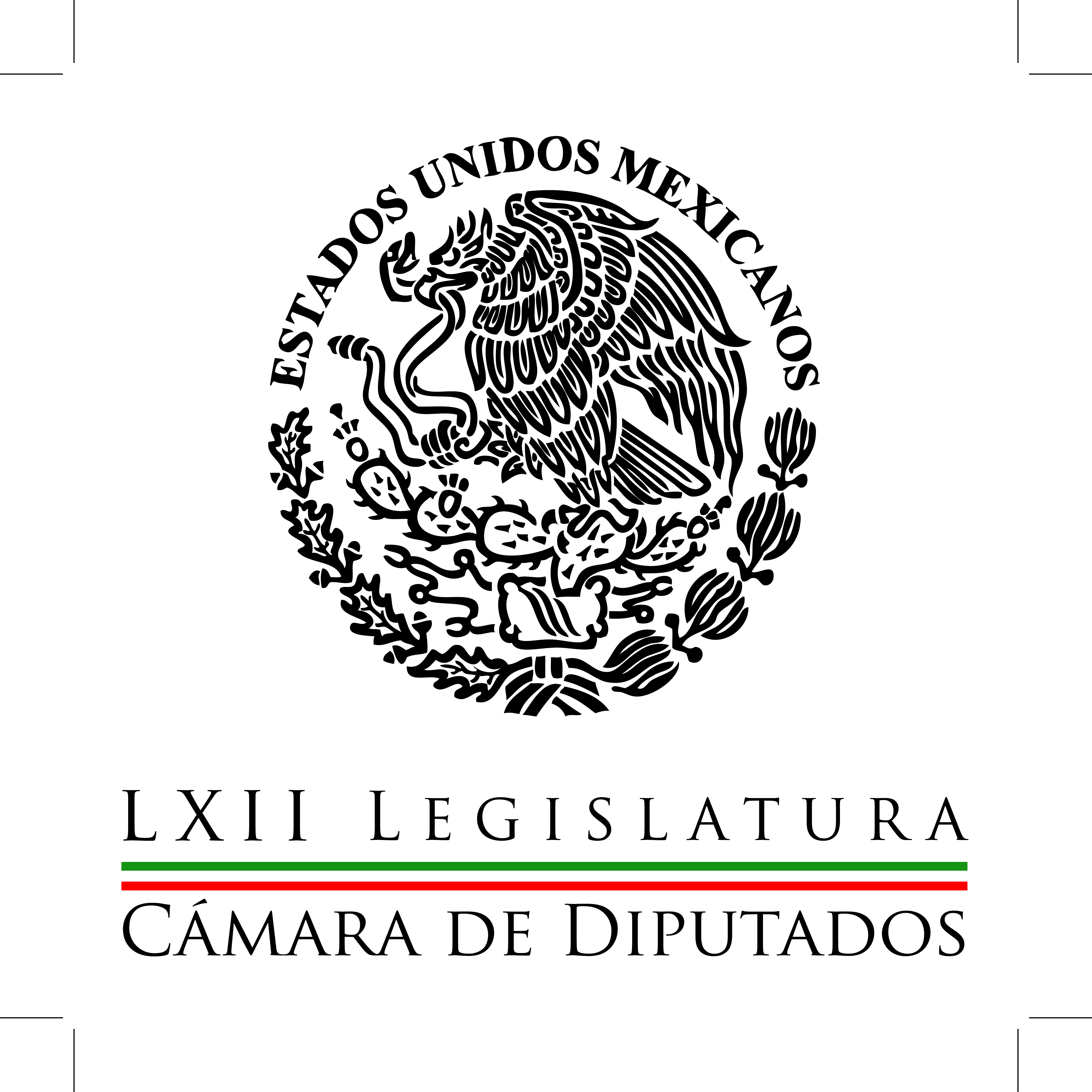 Carpeta InformativaPrimer CorteResumen: Legisladores reprueban la actuación de CarpinteyroSilvano Aureoles reconoció como una actitud responsable la decisión de CarpinteyroPurificación Carpinteyro tuvo que excusarse en la discusión de las leyes en telecomunicacionesDiputado federal del PRD gestiona permiso para librar el Hoy No CirculaExhortan PRD y MC a Mancera, a dar marcha atrás a cambios en el Hoy No CirculaEl Senado se prepara para aprobar las leyes secundarias en Telecomunicaciones Martha Gutiérrez: PRI ha impulsado reformas estructurales para dinamizar sectores estratégicos Afores buscan ampliar sus opciones de inversión  26 de junio de 2014TEMA(S): Trabajo LegislativoFECHA: 26/06/14HORA: 06:47NOTICIERO: Once NoticiasEMISIÓN: Primer CorteESTACION: Canal 11GRUPO: IPN0Legisladores reprueban la actuación de Carpinteyro  Javier Solórzano (JS), conductor: Diputados y senadores reprobaron la actuación de Purificación Carpinteyro y de aquellos legisladores que buscan beneficios propios aprovechándose de su posición. Como usted puede prever, Purificación Carpinteyro tenía varios flancos abiertos en su relación con otros sectores, con partidos políticos, con políticos, con políticos del pasado sexenio y esto la dejó sin capacidad de maniobra porque ¿de dónde viene el asunto?, ¿quién lo grabó? No hay que perderlo de vista, ¿quién grabó y difundió eso? No hay que dejarlo de vista porque es un acto ilegal, lo que no quita la gran fuerza del contenido. El contenido de la conversación está haciéndonos perder de vista que ahí hay un acto de ilegalidad en la sociedad porque se le grabó a una persona en contra de su voluntad y se difundió la conversación de carácter personal. Pero todo adquiere otra dimensión por el contenido, pero no hay que olvidar la otra parte. Insert de Jorge Luis Preciado, coordinador del PAN en el Senado de la República: "Yo pienso que los legisladores se deben excusar cuando tengan algún interés personal, privado o particular. Se deben excusar de conocer de los temas en los cuales se puede generar conflicto de intereses. Insert de Miguel Barbosa, coordinador del PRD en el Senado de la República: "Nuestra opinión es: rechazamos totalmente que se utilice la función pública, el desempeño de un servidor público para planear, hacer negocios o representar intereses. Es reprobable totalmente". JS: Además dijeron que no se deben hacer negocios en sus tareas legislativas. Insert de Manuel Añorve Baños, diputado del PRI: "Con todo respeto, sería torpe tratar de realizar algún negocio en los temas que tú estás discutiendo en el ámbito de tu competencia, por eso no queremos tampoco convertirnos en juzgadores de nadie. Creo que no debemos perder de vista, no sólo la discusión, sino no debemos perder de vista quién genera las filtraciones". Insert de María Beatriz Zavala, secretaria de la Comisión de Radio y Televisión en la Cámara de Diputados: "Yo tengo muchos años de ser funcionario pública y no nunca he estado relacionada con ningún negocio particular que puede tener relación alguna con mi trabajo como política, funcionario pública. Nunca, no lo haría". Insert de Guillermo Sánchez, diputado del PRD: "Todos aquellos negocios que beneficien al pueblo de México y no a un legislador, sí lo haríamos. Pero los que no, donde hay conflicto de interés, no se vale". Duración 2’21’’, nbsg/m. TEMA(S): Trabajo Legislativo FECHA: 26/06/14HORA: 06:06NOTICIERO: Formato 21EMISIÓN: Primer CorteESTACION: 790 AMGRUPO: Radio Centro0Silvano Aureoles reconoció como uina actitud responsable la decisión de CarpinteyroCarlos González, conductor. El coordinador del PRD ahí en la Cámara de Diputados, Silvano Aureoles, reconoció como una actitud responsable la decisión de su correligionaria, Purificación Carpinteyro, de excusarse del análisis, debate y votación de las leyes secundarias en materia de telecomunicaciones. Sostuvo que esa determinación abona al prestigio del grupo parlamentario del PRD y despeja cualquier duda sobre el verdadero interés de los legisladores, que es trabajar por una Reforma en Telecomunicaciones que no obedezca a ningún interés particular. El señor presidente de la Junta de Coordinación Política en el Palacio Legislativo de San Lázaro, llamó a sí mismo a todos los legisladores que tengan algún tipo de relación o apego a intereses particulares en materia de telecomunicaciones a excusarse también de las deliberaciones. La diputada Carpinteyro anuncia este miércoles su retiro de los debates, después de la difusión de una charla telefónica que sostuvo con el empresario José Gutiérrez Becerril para proponerle un negocio de reventa de servicios de telefonía móvil, televisión de paga y también intermedio. A ver si qué, a ver qué resulta de todo esto, que pues nos habla de algo que por decirlo así, de entrada y bajito, pues sea algo que está perfectamente viciado por viejísimos intereses y prácticas en este país, justamente de aprovechar posiciones para sacar provechos personales. Duración 1´34´´, ys/m.TEMA(S): Trabajo Legislativo FECHA: 26/06/14HORA: 06:32NOTICIERO: El MañaneroEMISIÓN: Primer CorteESTACION: Canal 4GRUPO: Televisa0Purificación Carpinteyro tuvo que excusarse en la discusión de las leyes en telecomunicacionesVíctor Trujillo (Brozo), conductor: La primera obra de arte en nuestra galería, mis chamacos se titula "Excusada", Purificación Carpinteyro, diputada del PRD, secretaria de las comunicaciones de radio y televisión de la Cámara de Diputados, tuvo que excusarse de seguir entrándole a la discusión de las leyes secundarias de la reforma en telecomunicaciones, porque se filtró un audio en las redes sociales, en el que se le escuchaba hablando de business comunicativos, la diputada perredista pues intentó suavizar, minimizar todo este asunto, pero la contundencia de sus palabras pues no se lo permitieron. Ayer la que fuera subsecretaria de Comunicaciones y Transportes del gobierno de Felipe el Calderón, había jurado que no dejaría ni el debate de las secundarias ni la diputación, pero tuvo que rectificar ya para la tarde y sí, dejó el debate luego que su partido mismo, el partido del PRD se deslindó de ella. Una de las voces que se escuchaba muy fuerte en todo el sector telecomunicaciones perdió potencia, por intentar ampliar fuera de tiempo se cobertura, órale. Duración 1´03´´, ys/m.TEMA(S): Trabajo Legislativo FECHA: 26/06/14HORA: 00:00NOTICIERO: MVS NoticiasEMISIÓN: Primer CorteESTACION: OnlineGRUPO: MVS0Diputado federal del PRD gestiona permiso para librar el Hoy No CirculaLuego de que los gobiernos del Distrito Federal, el Estado de México y otras entidades del centro del país, anunciaran medidas conjuntas para restringir la circulación a autos con más de  8 y 15 años de antigüedad, el diputado federal del Partido de la Revolución Democrática (PRD), Valentín González Bautista, se dio a la tarea de gestionar un permiso para librar el programa “Hoy No Circula” A través de un oficio con fecha del 15 de enero de 2014, que cuenta con los logotipos de la LXII Legislatura y del PRD, el diputado González Bautista solicitó a las autoridades del municipio mexiquense de Nezahualcóyotl, federales y capitalinas en materia de tránsito, otorguen las garantías constitucionales necesarias, para que una ciudadana propietaria de un vehículo del año 2000, pudiera circular todos los días.Sin aclarar si la propietaria de la unidad, identificada como Yeimi Patricia Pérez, es empleada de la bancada, personal sindicalizado, asesora o integrante de su equipo de apoyo legislativo, el legislador solicitó no aplicarle el Hoy No Circula.El escrito detalla que Patricia Pérez es dueña de un auto Chevy, modelo 2000, con placas MNF 3098. Incluso, informa cuál es el número de identificación vehicularQuien dio cuenta de la petición para no cumplir con el Hoy No Circula, hecha por el diputado González, fue el también diputado federal del Partido Acción Nacional (PAN), Juan Pablo Adame, que a través de su cuenta en Twitter, @JuanPabloAdame, escribió: "Pida un permiso para circular todos los días con este diputado: #Joya". Cuestionado al respecto, el diputado perredista intentó deslindarse del hecho, al aseverar que el documento reproducido por Adame Alemán en Twitter, es falso, porque en él no aparece su nombre, la firma plasmada tampoco es suya y no conoce a la beneficiaria.Aseveró que el papel con los logotipos de la Cámara y del PRD tampoco concuerda con la papelería oficial que el recinto y la fracción proporcionan a los legisladores para emitir oficios, de modo que la hoja es apócrifa. El diputado González Bautista dijo estar sorprendido por el documento y aseveró que solicitará una investigación para determinar quién lo emitió de manera irregular, por lo que podría interponer una denuncia.El perredista también recalcó que no conoce a la persona de nombre Yeimi Patricia Pérez, porque no trabaja para él en la Cámara ni en su módulo de Atención Ciudadana, ubicado en el municipio de Nezahualcóyotl, en el Estado de México.No obstante, al marcar telefónicamente a la oficina de Atención Ciudadana del legislador, la persona que atendió la llamada, confirmó que Yeimi Patricia Pérez era parte del equipo de González Bautista, pero ya había dejado de colaborar ahí. Al preguntar por Nicolás Delgado Gudiño, que también cuenta con un documento similar, presuntamente emitido y signado por el congresista de izquierda, en el módulo del diputado refirieron que sí trabajaba en el lugar, pero hace poco tiempo que se fue. ys/m.TEMA(S): Trabajo Legislativo FECHA: 26/06/14HORA: 00:00NOTICIERO: MVS NoticiasEMISIÓN: Primer CorteESTACION: OnlineGRUPO: MVS0Exhortan PRD y MC a Mancera, a dar marcha atrás a cambios en el Hoy No CirculaEn medio de las críticas contra el endurecimiento del programa Hoy No Circula en el Distrito Federal, diputados federales de izquierda solicitaron al Jefe de Gobierno, Miguel Ángel Mancera, que meta reversa y elimine las nuevas restricciones impuestas a los vehículos con 8 y más de 15 años de antigüedad.El vicecoordinador de la bancada del Movimiento Ciudadano (MC) en la Cámara de Diputados, Ricardo Mejía y la diputada del Partido de la Revolución Democrática (PRD), Martha Lucía Micher, coincidieron en que la autoridad local debería implementar medidas integrales en materia de transporte público, en lugar de afectar la economía de miles de ciudadanos, que no tienen la posibilidad de comprar un auto nuevo.Expuso que una medida más adecuada, sería cambiar el parque de microbuses, por unidades que funcionen correctamente, no contaminen tanto como los que hoy circulan y sean manejados por personal capacitado, a fin de que los habitantes de la Ciudad de México no sean los que paguen el costo.Recalcó que las modificaciones al Hoy No Circula son regresivas y no ayudan a generar un ambiente de armonía social en la capital del país.Mejía Berdeja recordó que su bancada presentó un punto de acuerdo para exhortar al gobierno local, a que suspendan las restricciones vehiculares y se ofrezcan alternativas de transporte suficiente y eficaz para la ciudadaníaDe igual modo, demandaron que se combata la corrupción en los centros de verificación, pues de otro modo, el Hoy No Circula no será realmente exitoso.También pidieron que la titular de la Secretaría del Medio Ambiente capitalino, Tanya Müller, y el secretario de Transporte y Vialidad, Rufino León Tovar, garanticen el derecho de los ciudadanos a tener un transporte público adecuado.Reconocieron el interés de la administración capitalina por mejorar la calidad del medio ambiente; sin embargo, la medida adecuada no puede ser una que afecte a gran parte de la población y en especial, a quienes no tienen recursos suficientes para renovar sus vehículos, y por esa razón, verán afectadas sus actividades laborales, familiares y económicas.Manifestaron que el gobierno local podría evitar cobrar factura a los propietarios de autos con 8 y más años de vida, promoviendo un programa de renovación de microbuses, similar al que aplicó con la sustitución de taxis viejos y de dos puertas.“Creemos que hay alternativas financieras que el Gobierno de la Ciudad puede explorar y nosotros apelamos a la sensibilidad del Jefe de Gobierno para que se pueda echar a andar un programa de esta naturaleza. Nosotros coincidimos en la preocupación medioambiental, pero creemos que la alternativa que se está planteando no es la adecuada”, dijo el legislador del MC. ys/m.TEMA(S): Trabajo LegislativoFECHA: 26/06/14HORA: 07:06NOTICIERO: Radio CentroEMISIÓN: Primer CorteESTACION: 790 AMGRUPO: Radio Centro0El Senado se prepara para aprobar las leyes secundarias en telecomunicaciones Carlos González, conductor: El Senado se prepara para discutir y aprobar las leyes secundarias. Rosario González, reportera: Es un hecho que la reforma en materia de telecomunicaciones se aborde se abordará la próxima semana en un periodo extraordinario de sesiones. El propio presidente de la Comisión de Energía del Senado, David Penchyna, reconoció que es muy probable que primero se aprueben las leyes secundarias de telecomunicaciones que las energéticas, pues no hay condiciones para reanudar el debate en esta materia. El priista dijo que se trabaja para generar un ambiente más óptimo que permita el restablecimiento de la mesa de discusión en las comisiones unidas de Estudios Legislativos primera y de Energía que procesan estas iniciativas. Destacó que las leyes energéticas y la de las telecomunicaciones son distintas, admitió que las segundas están más avanzadas para su dictaminación y votación en los próximos días en comisiones y después en un periodo extraordinario. Por su parte, el coordinador del PRD en el Senado, Miguel Barbosa confirmó que las leyes secundarias en telecomunicaciones se aprobarán la próxima semana. Insert de Miguel Barbosa: "... sale la siguiente semana, creo que ya es una posición pública, nosotros estamos avanzando en acuerdos, no hemos definido el sentido de nuestro voto, seguimos con pendientes que resolver, pero estamos avanzando y de manera pública, no hacemos negocios hacemos negociaciones sobre contenidos legislativos..." Reportera: En tanto, el líder del PAN en el Senado, Jorge Luis Preciado confirmó que primero se aprobarán las leyes en telecomunicaciones y después las energéticas. En su oportunidad, el coordinador del PAN en la Cámara de Diputados, Luis Alberto Villarreal confió que en el Senado se construyan los consensos para aprobar estas normas en un periodo extraordinario al que podría convocarse para el 3 y 4 de julio próximo. Duración 2’14’’, nbsg/m. TEMA(S): Trabajo LegislativoFECHA: 26/06/14HORA: 06:38NOTICIERO: En los Tiempos de la RadioEMISIÓN: Primer CorteESTACION: 103.3 FMGRUPO: Fórmula0Martha Gutiérrez: PRI ha impulsado reformas estructurales para dinamizar sectores estratégicos Martha Gutiérrez, colaboradora: El presidente Enrique Peña Nieto y los legisladores del PRI hemos impulsado diversas reformas estructurales dirigidas a dinamizar sectores estratégicos de la economía, reformas que gobiernos anteriores no se habían atrevido a emprender, tales como la energética, la de competencia económica y la de telecomunicaciones porque remueven cotos de poder. La reforma en materia de telecomunicaciones fortalece a la autoridad regulatoria en la materia y amplía el potencial de este sector para impulsar el crecimiento económico del país que en concordancia con lo expresado por el subsecretario de Hacienda y Crédito Público, Fernando Aportela, depende de la aprobación y puesta en marcha de sus reformas estructurales a través de su legislación secundaria. Por su parte, la OCDE ha señalado que el predominio de algunas empresas de televisión y telefonía ha derivado en una baja calidad y cobertura de servicio, y en tarifas elevadas para los usuarios final. Oscar Mario, los partidos de oposición han dedicado muchos esfuerzos para denostar el poder económico y político de los medios; sin embargo, lo que estamos presenciando una vez más es la política del chantaje y de la usura, y es que aun cuando es menester que se agilice la aprobación de la legislación secundaria en materia energética y de telecomunicaciones esto no ha sido posible, porque a la oposición le interesa más que los estados adecúen primero la legislación a la Reforma Político-Electoral. México necesita concretar ya la Reforma de Telecomunicaciones y otorgar certeza jurídica a los proyectos de inversión, a la ampliación de las redes y de servicios inalámbricos, así como a la licitación para la creación de las nuevas cadenas de televisión, que el Instituto Federal de Telecomunicaciones ha tenido que posterga por la falta de legislación secundaria. Esta actitud de la oposición no es congruente ni con las necesidades del país, ni con su tradicional discurso en contra de los monopolios televisivos que ahora han olvidado, por el contrario, obstaculiza la aprobación tanto de la reforma energética como de la de telecomunicaciones, ya que aun cuando el Ejecutivo envió las propuestas de legislación secundaria correspondientes continúan pendientes de aprobación en el Senado para su posterior envío a la Cámara de Diputados. El trabajo legislativo en la oposición debería concretarse fundamentalmente en el crecimiento de México y no sólo en cuotas de poder. Queridos amigos, por hoy es todo, nos escuchamos la próxima semana y los invito a seguirme en www.marthagutierrez.com.mx. Que tengan un excelente día. Duración 2’59’’, nbsg/m. TEMA(S): Información GeneralFECHA: 26/06/14HORA: 05:48NOTICIERO: Reporte 98.5EMISIÓN: Primer CorteESTACION: 98.5 FMGRUPO: Imagen0Afores buscan ampliar sus opciones de inversión  Martín Espinosa, conductor: Las Administradoras de Fondos para el Retiro buscan ampliar sus opciones de inversión por medio de su participación en ofertas privadas o de capital privado, con lo que apoyarían al desarrollo de empresas y emprendedores. El presidente de la Comisión Nacional del Sistema de Ahorro para el Retiro, Carlos Ramírez Fuentes, comentó que dicha posibilidad está en la reforma a Ley del Seguro Social que se encuentra para su discusión en el Senado de la República y fue aprobada previamente en la Cámara de Diputados. Duración 42’’, nbsg/m. INFORMACIÓN GENERALTEMA(S): Trabajo LegislativoFECHA: 26/06/14HORA: 6:28NOTICIERO: Formato 21EMISIÓN: Primero CorteESTACION: 790 AMGRUPO: Radio Centro 0Sergio Sarmiento: Carpinteyro no participará en la discusión en materia de telecomunicaciones Sergio Sarmiento, colaborador: La diputada del PRD, Purificación Carpinteyro, que fue subsecretaria de Comunicaciones en el gobierno del panista Felipe Calderón, ha decidido excusarse de participar en las negociaciones de la legislación secundaria de telecomunicaciones, esto después de que se divulgó una grabación de una conversación telefónica en la que ella invita a un empresario a invertir en una empresa virtual de telecomunicaciones. Purificación dice que no hay conflicto de interés en que ella busque beneficiarse de una legislación que está siendo negociada, pero el escándalo ha sido tan grande que se ha visto obligada a excusarse de la discusión, el propio PRD la obligo a hacerlo. Muchos otros legisladores tienen también intereses y negocian y legislan en campos que son cercanos a estos intereses, pero a Purificación le tocó ser grabada ilegalmente y que la grabación se difundiera. 1’ 06”, Ma.m. TEMA(S): Trabajo LegislativoFECHA: 26/06/14HORA: 6:24NOTICIERO: Fórmula Detrás de la Noticia EMISIÓN: Primero CorteESTACION: 104.1 FMGRUPO: Fórmula 0Francisco Abundis: Encuesta sobre uso de las Telecomunicaciones Ricardo Rocha, conductor: Ahora, ¿qué piensan los mexicanos? ¿Qué pensamos usted y yo sobre estas reformas en telecomunicaciones? De viva voz, para fortuna nuestra, nuestro colaborador Francisco Abundis, director general de Parametría, el referente de la opinión pública en este país. Mi querido Paco, muy buenos días. Francisco Abundis, director general de Parametría: Muy buen día, un gusto estar contigo. RR: Te escuchamos con el gusto de siempre. FA: Igualmente. Mira, pues lo que hicimos fue medir cómo reacciona la opinión pública, los ciudadanos frente a la posibilidad de que tengan más opciones en los servicios que reciben para los temas de los que estamos hablando, telecomunicaciones. Primero, registramos el tipo de servicios con los que cuentan. Por ejemplo, tenemos que telefonía celular -y éstos son datos que checan con datos duros del INEGI- 73 por ciento de la población dijo que contaba con teléfono celular, y ante la pregunta si pensaban que era, el precio que pagaba por él era caro, justo o barato, 57 por ciento dijo que era caro; justo, 34. Y, bueno, era de esperarse que barato solamente una minoría, 9 por ciento. Teléfono fijo en casa, también checa con los datos de INEGI, el 48 por ciento reportó tener el servicio, 58 por ciento le parecía caro y 34 por ciento le parecía justo, solamente 8 por ciento barato. Televisión de paga, 38 por ciento de la población dijo contar con el servicio, que también es uno de los servicios que ha ido creciendo cada vez más, que es interesante aquí porque buena parte de la población utiliza la televisión de paga para ver mejor la señal de la televisión pública. RR: Sí. Se habla de que es un negocio que representa 46 mil millones de pesos cada año. FA: Así es. Y cada vez es un mercado que crece más. Y de ahí, es interesante porque digamos, en términos de precio es donde se reporta como, en términos del ciudadano como la mejor tarifa: 50 por ciento cree que es caro, 42 por ciento, que es justo y 8 por ciento piensa que es barato o lo creería. Internet en casa, 27 por ciento dice contar con servicio; 61 por ciento dice que es caro, 23 por ciento, que es justo. Y finalmente, Internet en celular, sólo 20 por ciento de los entrevistados dijo tenerlo. Es decir, tenemos teléfono celular pero no necesariamente Internet, solamente 20 por ciento, y de éste, es el que se reporta como el más caro, 78 por ciento dice que es caro. Es decir, cuatro de cada cinco están diciendo estar poco conformes con el precio, solamente 20 por ciento dice que es justo. Te diría que en general, lo que predomina de este reactivo o de esta batería de preguntas es la sensación de que estamos pagando servicios caros, quien evalúa mejores servicios de la televisión de paga, donde solamente 50 por ciento pensaría que es caro y vamos, está Internet en celular, donde cómo te mencioné 79 por ciento cree que es caro. Ante esto, la reacción de qué sería mejor para el ciudadano, que existan, que haya pocas empresas que ofrezcan estos servicios o que haya muchas, pues es de esperarse que la reacción natural de la gente es que haya muchos y va a niveles de 70 por ciento para telefonía celular, 70 por ciento para telefonía fija y llegar ta alto como 74 por ciento para televisión abierta. Yo creo que lo que está diciendo aquí el ciudadano es sí le queda claro que están esperando que haya muchas empresas y creen que eso podría mejorar, abaratar... RR: Opciones, alternativas, ¿no? FA: Exactamente. Un mercado más abierto. Y cuando les preguntamos sobre la condición actual del mercado, si creen que hoy día hay muchas o pocas empresas, sí, una es qué prefiere y hoy cómo estamos, obviamente la mayor parte de la población considera que hay pocas sorpresas, por no hablar ya de mercados no dominantes sino hay quien diría oligopólicos o monopólicos, pocas empresas lo considera, 71 por ciento de la población para televisión abierta, en el rango más amplio, y 57 en servicios de televisión por cable, en el rango más bajo, pero otra vez, predomina idea de que tenemos pocas empresas y de que sería mejor ya no tener más. Respecto a tener más opciones como nuevas cadenas, nuevas empresas en telefonía o nuevas empresas en radio, prácticamente tenemos un consenso de 87 por ciento para cadenas de televisión, 82 por ciento para empresas telefónicas y 84 por ciento para empresas de radio como una reacción ciudadana de que estarían más que de acuerdo con que tuvieran más opciones y en ese sentido, digamos, estamos intentando rescatar el espíritu de estas reformas, donde lo primero que se observaría es que tiene altos niveles de consenso. Finalmente, una pregunta que tuvo que ver con la discusión que se dio hace tiempo sobre internet. "En su opinión, ¿el gobierno mexicano debe intervenir y regular las publicaciones que se hacen en Internet, o las publicaciones en Internet no deberían regularse por el gobierno?" RR: Sí. FA: Cincuenta y cinco por ciento cree que no debería de haber regulación y solamente el 30 por ciento, digamos, que tiene algún tipo de espíritu autoritario de que el gobierno debe intervenir y regular las publicaciones. RR: Y, bueno, el resto, supongo que no tiene una decisión o dice que no está... FA: Quince por ciento. RR: ...lo suficientemente informado. Oye, qué datos tan aleccionadores, y la verdad nos dibujan un escenario de expectativa muy grande que vamos a ver si se corresponde con las determinaciones que tome el Congreso en esta materia, justo ahora está el debate en su momento álgido. Escuchábamos hace un rato a David Penchyna, el presidente de la Comisión de Energía, diciendo pues pensábamos que va a salir primero las leyes secundarias en telecomunicaciones. Vamos a ver si se corresponden con esta realidad que plantea "Parametría" a tu cargo, Paco. FA: Claro, como verás, es una forma muy popular donde, de hecho, tal vez en el corto plazo se podrían ver resultados tangibles para el ciudadano a diferencia de otras que el ciudadano las ve más bien como teóricas porque no recibe todavía nada, el edificio concreto... RR: Sí, aquí estamos hablando... FA: Y eso podría ser... RR: Perdón, estamos hablando de la información que reciben, la diversión, las opciones de entretenimiento, de cultura. FA: Y los precios que, como bien sabemos, diría la OCDE, por ejemplo que en telefonía celular pues estamos pagando uno de los precios más caros del mundo, por poner un ejemplo... RR: Sí. FA: ...en precio y la otra como bien señalas, sería un tema de opciones, tener más opciones, contenidos, sobre todo para lo que es temas de televisión abierta y de paga. RR: Sí, yo nunca he creído que la televisión determine las conductas de los seres humanos al cien por ciento, pero evidentemente al plantear más alternativas, se deja más opción a la libertad en los individuos para nutrirse o no de ciertos contenidos. FA: Finalmente, hay una parte teórica en esto que sería cuando los mercados funcionan y pues la teoría económica liberal básica diría que a mayor competencia, habrá mejor calidad... RR: Sí. FA: ...y mejores precios, y esto aplicaría en particular para dos de nuestras industrias que sería telefonía, telefonía celular y como bien señalas, el tema de televisión o de radio es muy difícil probar que esto determina la conducta del ciudadano, pero por lo menos habría más calidad en contenidos. RR: Gracias, Paco, seguimos. FA: Al contrario, un abrazo. 9’ 14”, Ma.m. TEMA(S): Trabajo LegislativoFECHA: 26/06/14HORA: 6:28NOTICIERO: Primero Noticias EMISIÓN: Primero CorteESTACION: Canal 2GRUPO: Televisa  0Enrique Campos: Comisión Permanente aprobó solicitar al IAIP del DF liberar datos sobre rehabiliatación de L12 Enrique Campos Suárez, colaborador: La Comisión Permanente del Congreso de la Unión aprobó solicitar al Instituto de acceso a la información pública del Distrito Federal, que libere los datos reservados de la rehabilitación de la línea 12 del metro o ermita una versión pública. La senadora del PAN, Mariano Gómez del Campo consideró ilegal y sin fundamento que el Comité de transparencia de la Secretaría de obras y servicios capitalina clasificara esta información por cinco años, con el argumento de que darla a conocer, imposibilitaría el avance de las investigaciones, en torno a las fallas en la llamada Línea Dorada y dificultaría su rehabilitación. 38”, Ma.m. TEMA(S): Trabajo LegislativoFECHA: 26/06/14HORA: 6:28NOTICIERO: Primero Noticias EMISIÓN: Primero CorteESTACION: Canal 2GRUPO: Televisa  0Enrique Campos: Christine Lagarde en reunión con EPN Enrique Campos Suárez, colaborador: Al término de una reunión en Palacio Nacional con el presidente Enrique Peña Nieto, la directora gerente del Fondo Monetario Internacional, Christine Lagarde, se dijo muy impresionada por el curso de las reformas y de la economía mexicana. Durante la cita, el mandatario y la visitante coincidieron en que hay un mayor dinamismo en las finanzas nacionales a partir de abril, lo que ya se refleja en diversos indicadores macroeconómicos. Revisaron las perspectivas a corto plazo para la economía mexicana y el Presidente resaltó un mejor entorno internacional, el efecto positivo del gasto público y la recuperación que dijo se empieza a observar ya en el consumo. 34”, Ma.m. TEMA(S): Trabajo LegislativoFECHA: 26/06/14HORA: 8:00NOTICIERO: Grupofórmula.comEMISIÓN: Primero CorteESTACION: onlineGRUPO: Fórmula 0EPN inaugurará Foro Internacional de Inclusión Financiera. Este jueves en Palacio Nacional, el presidente de la República, Enrique Peña Nieto, inaugurará el Foro Internacional de Inclusión Financiera que organiza la Secretaría de Hacienda y Crédito Público y la Comisión Nacional Bancaria y de Valores. Asimismo, en el evento participa la directora gerente del Fondo Monetario Internacional, Christine Lagarde, quien ayer se reunió con el mandatario nacional y declaró estar impresionada por la tendencia de las reformas en México, así como su impacto en la economía mexicana.En ese sentido, Christine Lagarde dijo que la economía de México todo muestra un clima de solidez y estabilidad.Por su parte, el secretario de Hacienda, Luis Videgaray, adelantó que el foro, el cual dará inicio a las 09:30 horas, busca debatir el objetivo de las reformas financieras para lograr consolidar una banca que realmente preste más, pero sobre todo a las mujeres."El reto de inclusión financiera, y es algo que nos debe de llevar todos a la reflexión, es especialmente relevante en el caso de las mujeres; el 58 por ciento de los mexicanos adultos que no utilizan servicios financieros de ningún tipo, ni formales ni informales, con mujeres."La mayoría de mexicanos que está excluido del sistema financiero son mujeres. De las personas que utilizan solamente servicios informales, 60 por ciento son mujeres; y 9.8 millones de adultos utilizan tandas como medio de ahorro que es un medio netamente informal comunitario; y el 60 por ciento de quienes participan en tandas son mujeres".Cabe señalar que el presidente Enrique Peña Nieto estará acompañado durante el Foro por el secretario de Hacienda, el gobernador del Banco de México, Agustín Carstens, el subsecretario de Hacienda, Fernando Aportela, el presidente de la Comisión Nacional Bancaria y de Valores, Jaime González; y tendrán como invitada de honor a la directora gerente del FMI. Ma.m. TEMA(S): Información General FECHA: 26/06/14HORA: 00:00NOTICIERO: MVS NoticiasEMISIÓN: Primer CorteESTACION: Online GRUPO: MVS 0Prevén al menos cuatro marchas para este jueves en el DFLa Secretaría de Seguridad Pública del Distrito Federal (SSPDF) exhortó a los automovilistas a tomar precauciones por cuatro marchas, que podrían afectar este jueves las vialidades de diferentes puntos de la capital del país.A través de su cuenta de Twitter @OrientadorVial, la dependencia indicó que a las 09:00 horas un grupo de inconformes se reunirá en el número nueve de Avenida Insurgentes, en la colonia Buenavista, y después partirá al Zócalo capitalino.A las 10:00 horas, un segundo contingente se concentrará en el número uno de la Plaza de la Constitución de la colonia Centro, perímetros de la delegación Cuauhtémoc.En la zona centro, a las 11:00 horas, un grupo de manifestantes llegará al número 56 de General Gabriel Hernández y otro colectivo estará frente al número 144 de Doctor Lavista, en la colonia Doctores.La SSPDF recomendó a la ciudadanía consultar el número telefónico 5208 9898 del Centro de Atención del Secretario (CAS) para mantenerse informados de las condiciones viales en el Distrito Federal, así como la cuenta de Twitter @OrientadorVial. ys/m.Carpeta InformativaSegundo CorteResumen: Diputados impulsan reformas sobre fiscalización de la federaciónDiputados inaugurarán Encuentro de Escuelas hacia la sustentabilidadPurificación Carpinteyro: No participará en debate en telecomunicacionesViernes 4 de julio Senado aprobaría Reforma TelecomCongreso exhorta a estados legislar contra matrimonios entre menoresCandidatos del PRI trabajan para servir obedeciendo a los ciudadanosDesalojan a mil pobladores por fuga de gas en Tezoyuca26 de junio de 2014TEMA(S): Trabajo Legislativo FECHA: 26/06/14HORA: 9:33NOTICIERO: Notimex / 20minutos EMISIÓN: Segundo Corte  ESTACION: Online GRUPO: Notimex 0Diputados impulsan reformas sobre fiscalización de la federaciónMediante un punto de acuerdo de urgente y obvia resolución, diputados federales exhortarán al Senado a dictaminar lo antes posible la minuta que reforma cuatro artículos de la Constitución en materia de fiscalización superior de la federación.El presidente de la Comisión de Vigilancia de la Auditoría Superior de la Federación, José Luis Muñoz Soria, informó que por no aprobarse las reformas a los artículos 73, 74, 79 y 122 se afecta el desempeño de la facultad exclusiva de la Cámara de Diputados en este ámbito.Es importante recordar a la colegisladora que la minuta se encuentra desde la legislatura anterior y busca elevar a rango constitucional el Sistema Nacional de Fiscalización, así como homologar los criterios de auditorías en el país, agregó el diputado en reunión de trabajo.De aprobarse el documento, explicó, se evitarían las duplicidades, omisiones o contradicciones y se generaría un trabajo coordinado entre la Auditoría Superior de la Federación, la Secretaría de la Función Pública, las entidades de fiscalización locales y los órganos estatales de control.Con ello propiciaría condiciones que permitan un mayor alcance en las revisiones de los recursos públicos.El diputado federal panista Julio César Lorenzini Rangel dio su voto a favor y coincidió en que en las comisiones del Senado existen minutas que son de relevancia para el país; sin embargo, están congeladas por alguna razón que debe conocerse.También manifestó su respaldo a la propuesta la diputada perredista Alfa Eliana González Magallanes, quien consideró que en caso de que la minuta haya prescrito se presente nuevamente la iniciativa.A su vez, Ricardo Mejía Berdeja, de Movimiento Ciudadano, coincidió en que se presente el punto de acuerdo ya que es "importante conocer a quién o quiénes protegen los senadores", toda vez que permanecen en la congeladora otras minutas relacionadas con la transparencia y la rendición de cuentas, entre ellas, "la que tiene que ver con la deuda pública de los estados y municipios".Por otra parte, el pleno de la Comisión de Vigilancia de la Auditoría Superior de la Federación avaló la presentación de dos iniciativas de éste órgano legislativo.La primera, para reformar la Ley de Fiscalización y Rendición de Cuentas y, otra para modificar la Ley Federal de Responsabilidades de los Servidores Públicos. Ambas tienen el objetivo de fortalecer la transparencia y la rendición de cuentas en el ejercicio de los recursos públicos federales.Asimismo aprobó un convenio con alguna institución de Educación Superior, aún por determinar, para asesorar a la Unidad de Evaluación y Control de la Cámara baja sobre el seguimiento de la construcción del nuevo edificio de la Auditoría Superior de la Federación, cuyo costo, dijeron, alcanzaría los mil millones de pesos.Sobre el particular los diputados Kamel Athie Flores, priista; Elizabeth Yañez Robles, panista; Alfa Eliana González Magallanes y Víctor Manuel Bautista López, perredistas, así como Ricardo Mejía, coincidieron en que esa unidad no cuenta con personal especializado.Por lo anterior, plantearon que en caso de contratar servicios externos, entregue, a más tardar en cinco días, un informe en el que detalle los montos que se destinarían para tal fin. /gh/mTEMA(S): Trabajo Legislativo FECHA: 26/06/14HORA: 00:00NOTICIERO: MVS NoticiasEMISIÓN: Segundo CorteESTACION: OnlineGRUPO: MVS0Diputados inaugurarán Encuentro de Escuelas hacia la sustentabilidadCon el fin de impulsar la educación ambiental en el país, diputados federales participarán en el Séptimo Encuentro de Escuelas hacia la Sustentabilidad, movimiento mundial en el que participan más de 240 planteles de la República mexicana.Diversas organizaciones en pro del medio ambiente organizaron este encuentro que se llevará a cabo este viernes 27 de junio de las 9:00 a las 15:00 horas en el Palacio Legislativo de San Lázaro, en el marco del Día Mundial del Medio Ambiente.Ahí se darán cita representantes de escuelas, legisladores y organizaciones civiles nacionales e internacionales, para difundir acciones y logros en materia de desarrollo sustentable de planteles en México y en el mundo de niveles desde prescolar hasta universidad, públicos y privados, en zonas urbanas y rurales.En la agenda de conferencias de este encuentro destaca la intervención del legislador René Fujiwara Montelongo, del partido Nueva Alianza, quien preside la Comisión Especial de Desarrollo Sustentable de la Cámara de Diputados.Los objetivos del encuentro son conocer el panorama mundial en la materia y los retos a seguir, compartir experiencias entre escuelas y legisladores, con el fin de lograr juntar voluntades, esfuerzos y asumir compromisos en torno al impulso de la sustentabilidad en el país.En el encuentro la Comisión Especial para el Desarrollo Sustentable buscará ser un actor preponderante en el fomento, análisis y construcción de un modelo de desarrollo sustentable en México.Lo anterior a través de dirigir sus esfuerzos a investigar, analizar, evaluar, crear e impulsar lo necesario para la inserción de este enfoque por medio de las herramientas básicas legislativas como puntos de acuerdo e iniciativas de ley.Otros convocantes a este evento son la Red de Escuelas por la Educación y la Conciencia Ambiental (Reeduca), Telar Social México y la Red Ambiental Mexicana #RAM, que asistirán al Palacio Legislativo.En entrevista la directora del Programa EcoSchools-México Pronatura, Susana Jiménez, destacó el interés de los legisladores mexicanos por promover esta cultura a favor del medio ambiente.Ello para impulsar el tema de sustentabilidad, con el fin de involucrar a los gobiernos y ciudadanos a través de la educación para lograr el bienestar de la población.“El encuentro tiene entre sus objetivos principales compartir las acciones más relevantes en torno a la educación ambiental, así como conocer las diferentes perspectivas que nos motiven a repensar y reorientar los paradigmas que nos han significado retos importantes para la gestión ambiental escolar”, dijo.Explicó que la relevancia de los acontecimientos actuales en el Sistema Educativo Nacional, así como la urgente necesidad de articulación de los mecanismos clave en la materia, invitan a trazar en conjunto posibles rutas que potencien los planes de las agendas locales y globales de esa educación del país.Informó que dentro de este programa de impulsar el desarrollo sustentable se ha incorporado a 240 escuelas de niveles preescolar y hasta universidades, distribuidas en su mayoría en seis estados, entre ellos el de México, Morelos y Quintana Roo.“EcoSchools-México ha establecido alianzas estratégicas para su operación con los gobiernos federal y locales, organizaciones no gubernamentales y fundaciones involucradas en la educación del país”, refirió.Precisó que en la actualidad hay más de 40 mil alumnos que participan en seis estados del país como resultado de los convenios establecidos con la Secretaría de Medio Ambiente, a través del Centro de Educación y Capacitación para el Desarrollo Sustentable y Fundación Televisa.Añadió que lo anterior se logró a través del concurso “Olimpiada verde, piensa global, actúa local: contra el cambio climático”, mediante el cual se han otorgado becas para la aplicación de este programa en escuelas del país.Dicho programa cuenta también con apoyo internacional por parte de Wrigley Company Foundation al haber elegido a México junto con otros 34 países para otorgar fondos para la implementación de la campaña Litter Less Campaign (Menos Basura) en el presente ciclo escolar.Explicó que el propósito de EcoSchools-México es fomentar la educación ambiental para el desarrollo sustentable en los centros escolares mediante procesos de gestión ambiental, formativa e incluyente.Ello al hacer uso de herramientas pedagógicas y éticas, mediante el aprendizaje vivencial, y que la comunidad educativa en su totalidad fortalezca la relación y comprensión con su medio ambiente.Comentó que contempla acciones ambientales en ocho líneas temáticas como Energía y Cambio Climático; Agua; Residuos; Biodiversidad; Terrenos Escolares; Salud y Bienestar; Participación Ciudadana; y Mundo Sustentable.Susana Jiménez manifestó que a través de esas líneas se abordan mediante la implementación de una metodología de siete pasos la integración del Eco-mité, Diagnóstico Ambiental, Plan de Acción, Currícula, Monitoreo y Evaluación, Informar e Integrar y Eco-código.La participación de los centros escolares en el programa es totalmente voluntaria, sin importar si son públicos o privados, y abarca todos los niveles educativos, desde preescolar hasta universidad, así como instituciones especializadas en la atención educativa para alumnos con capacidades diferentes de todo el territorio nacional.Los centros escolares participantes son reconocidos por sus logros en proceso y pasan por distintivos bronce y plata, según el grado de implementación.Lo anterior antes de hacerse acreedores al galardón, la Green Flag, para formar parte de una comunidad internacional con más de 49 mil escuelas con 14 millones de alumnos involucrados en 59 países alrededor de los cinco continentes, concluyó. ys/m.TEMA(S): Trabajo LegislativoFECHA: 26/06/14HORA: 07:39NOTICIERO: Reporte 98.5EMISIÓN: Primer CorteESTACION: 98.5 FMGRUPO: Imagen0Miguel Alonso Raya: Crisis en el sistema de pensiones Martín Espinosa (ME), conductor: La bancada del PRD en la Cámara de Diputados, advirtió que la crisis del sistema de pensiones en el país es mucho más grave de lo que se ha reportado. Aseguran que siete de cada diez trabajadores afiliados al Seguro Social ni siquiera cumplirán los requisitos para obtener un pago mensual de jubilación al término de su vida laboral. Voy a platicar con el diputado Miguel Alonso Raya, él es vicecoordinador de la bancada del PRD en San Lázaro. ¿Cómo está diputado Alonso Raya? Buenos días. Diputado Miguel Alonso Raya (MAR): Buenos días Martín. ME: Gracias. Pues es un tema recurrente, ¿no? Cada cierto tiempo se habla de que el Seguro Social está quebrado, que el sistema de pensiones pues va a llegar un momento en que no va a alcanzar dinero para jubilar o para pagarle jubilaciones a trabajadores del IMSS, del ISSSTE. ¿Qué está pasando en este asunto diputado? MAR: Lo que está pasando es que es un, Martín es un asunto en el que se sacan, ¿de qué parte ahora el planteamiento nuestro? De un último informe del 2012 que presenta la Auditoría Superior de la Federación. Hace una evaluación de cómo está el sistema de pensiones. Habla del Seguro, del ISSSTE, Banca de Desarrollo, etcétera, de varios sistemas. Y entonces llega la conclusión de que eso se está generando un gran, un déficit muy alto en las finanzas públicas. ¿Qué proponemos para eso? Lo que estamos planteando es integremos cómo en otros países, un grupo de expertos que estudien el asunto. Que le demos un plazo de cinco, seis meses, que nos presenten una propuesta de qué reformas, qué medidas se tienen que tomar para resolver de fondo el problema. Porque hasta ahora, todo lo que se ha hecho nos está llevando a una situación de crisis y en cualquier momento, nos va a estallar la bomba de tiempo. ME: Claro. Entonces, ¿lo que ustedes proponen es que un grupo de expertos se avoque a revisar cómo está todo y presente un informe "concienzudo" de esta situación? MAR: Eso, eso Martín. ME: ¿Y esta propuesta ya se presentó ahí en San Lázaro?] MAR: Ya se presentó. En San Lázaro la aprobamos en el periodo ordinario pasado junto con las reformas (inaudible), pero en el Senado no se ha aprobado. Y ayer lo que se presentó fue un punto de acuerdo para insistir en esto porque es un problema que cada día se agrava más y que deberían tomarse medidas lo más rápido posible. ME: Sí. Se dice que de acuerdo con este informe, hay un informe trimestral que presentaron sobre el Sistema de Ahorro para el Retiro, de enero a marzo de este año. Se dice que hay 50 millones 800 mil cuentas individuales y hay dos billones 121 mil millones de pesos en las afores. MAR: Sí. ME: Si se divide esto, el saldo promedio es de 41 mil 700 "y pico" de pesos por cada cuenta, ¿no? MAR: Así es. ME: Esto no daría ni para más de 31 meses de pensiones, ¿no? MAR: Así es, porque el problema es que de las 51 millones de cuentas activas, tienes cuando mucho 16, 17 millones que son reinscritos en el Seguro Social, estas son cuentas pasivas o prácticamente de gente que ha pasado, ha trabajado un tiempo, se sale, vuelven a ingresar, vuelven a salir y entonces el problema es la estabilidad para cubrir los requisitos, las mil 250 semanas que exige la ley y tener derecho a pensión con los trabajadores de que deben tener un empleo estable. ME: No, y mucho tiene que ver diputado Alonso Raya, pues todo este gran problema del desempleo en México, ¿no? MAR: Así es. La inestabilidad del empleo y las bajas aportaciones a las cuentas, más el asunto de dónde están invirtiendo las Afores, porque en todo esto, también te quiero decir una cosa, los trabajadores no se ha logrado garantizar la pensión. No, claro que merecen una pensión digna, pero las Afores han hecho un gran negocio. ME: Sí. Pues vamos a estar pendientes, a ver que dice el Congreso, ¿no? La Comisión Permanente pues para que se le exhorte al Ejecutivo a que se haga este grupo de expertos y se revise a fondo cómo están las finanzas en relación con las pensiones, ¿no? MAR: Esa, esa es la idea, esa es la idea. ME: Ajá. MAR: Lo que proponemos, ojalá se sea sensible al planteamiento. ME: Bueno. ¿Cuándo tendría que resolverse esto diputado? MAR: En la, a más tardar en la próxima. ME: Bueno. Pues ya estaremos pendientes, ya nos estaremos informando a ver qué respuesta surge de este exhorto que ustedes han hecho allá en la Cámara de Diputados. Le agradezco diputado y estamos en contacto. MAR: A ti, muy amable Martín. ME: Gracias, buen día. Es el diputado Miguel Alonso Raya, vicecoordinador del PRD en el Palacio Legislativo de San Lázaro. Duración 5’54’’, nbsg/m. TEMA(S): Trabajo Legislativo FECHA: 26/06/14HORA: 9:15NOTICIERO: Notimex / YahooEMISIÓN: Segundo Corte  ESTACION: Online GRUPO: Notimex 0La trata, problema mayúsculo que exige actuar con prontitud y eficaciaLa trata de personas en México es un problema mayúsculo que afecta particularmente a niñas y niños, lo que hace prioritario enfrentarlo con prontitud y eficacia, sostiene la diputada Dora María Talamante Lemas.Recordó que el Informe 2012 sobre Trata de Personas en México incluye cifras nada alentadoras y que en Nueva Alianza, "creemos firmemente que la prevención del delito es la herramienta más eficaz para reducir los innumerables casos que día a día se presentan en el territorio nacional".Que con ello se impulsan diversas acciones integrales por parte de la Secretaría de Gobernación y el Conafe, destinadas a prevenir en las comunidades de mayor rezago social la trata de personas, y donde niñas y niños conozcan y hagan valer las garantías que obliga al Estado mexicano a protegerlos.De igual manera, dijo, no podemos justificar por cualquier razón o incluso ser indolentes, ante la violación de los Derechos Humanos que cotidianamente padecen los más de 47 mil menores de edad en condición de migrantes ilegales en los Estados Unidos, procedentes de México, Guatemala, u otros países centroamericanos, encerrados en los llamados refugios temporales, en donde padecen maltrato, hacinamiento y abandono.En tal sentido, puntualizó, que es necesario hacer un llamado a las autoridades federales para que implemente acciones encaminadas a brindar la protección más amplia a los miles de menores migrantes que circulan en el territorio de nuestro país.Talamante Lemas se pronunció por trabajar a favor de la infancia y por defender su derecho al medio ambiente saludable, “pues ello significa actuar a favor de nuestro futuro”. /gh/mTEMA(S): Trabajo legislativo FECHA: 26/06/14HORA: 9:55NOTICIERO: Notimex / YahooEMISIÓN: Segundo Corte  ESTACION: Online GRUPO: Notimex 0Proponen reforma para aprovechar agua de lluviaLos diputados de Nueva Alianza presentaron una iniciativa de reforma a la Ley de Aguas Nacionales para regular el uso o aprovechamiento del agua de lluvia, a fin de abatir la escasez del líquido y fomentar el desarrollo sustentable.Ante la Comisión Permanente del Congreso de la Unión, la legisladora federal Dora Talamante explicó que se pretende normar la distribución y el control de las aguas pluviales, así como la preservación de su cantidad y calidad.En la iniciativa, que fue turnada para su análisis y dictaminación a la Comisión de Recursos Hidráulicos de la Cámara de Diputados, se propone declarar al agua como tema prioritario de la agenda nacional.Ello, explicó, no sólo por su carácter estratégico en las actividades económicas y seguridad nacional del país, sino porque “sin agua no es posible la vida”.La diputada federal advirtió que si México no toma las medidas necesarias “enfrentaremos una severa escasez de este vital líquido”. La recolección de agua de lluvia constituye una opción viable, que traería importantes beneficios a la población, argumentó Talamante Lemas.Aseguró que "de manera ecológica y sustentable se alcanzaría el abasto de agua en los hogares, disminuyendo presión de mantos acuíferos, así como las inundaciones".Diversas naciones han tomado ya las precauciones en lo que ven como la inevitable crisis del agua a nivel global, además de reconocer este problema como factor de conflictos bélicos en el futuro, indicó.La iniciativa, suscrita por su coordinadora María Sanjuana Cerda Franco y los diputados Dora María Talamante Lemas y René Fujiwara Montelongo, advierte que el uso desmesurado del agua y su creciente contaminación ponen en riesgo el equilibrio de una nación y del planeta. Se debe situar el problema desde una perspectiva amplia, con políticas públicas encaminadas a preservar el agua de lluvia, entendida como la infraestructura en represas y ollas, entre otros, para incrementar los niveles de los mantos freáticos, planteó.Por ello, “pedimos que el Ejecutivo federal declare como causa de utilidad pública la instalación de estos sistemas de captación”, expuso la diputada federal por Sonora.México posee aproximadamente 0.1 por ciento del agua dulce disponible en el mundo, lo que lo determina como zona semidesértica, mientras sólo siete por ciento del agua residual es tratada y 17 por ciento se consume con algún fin específico, expresó.De acuerdo con cifras de la Unesco, refirió, al menos tres millones de personas mueren cada año por enfermedades relacionadas con la falta de agua potable y saneamiento, como diarreas, esquistosomiasis, dengue y parásitos intestinales.Talamante Lemas afirmó que la viabilidad como nación dependerá de la inteligencia para afrontar los retos en un tema crucial como es la provisión del agua. Resulta paradójico que mientras ciudades y poblaciones del país padecen las inclemencias de las lluvias torrenciales cada vez más frecuentes, no haya la posibilidad de aprovechar esa gran cantidad de agua pluvial con una visión de sustentabilidad, dijo la legisladora. Consideró que el tema del agua es transversal, cuyo aspecto estratégico es primordial para el desarrollo y de seguridad nacional de todos los países. “La disponibilidad del vital líquido para la actual y las futuras generaciones es un asunto de seguridad nacional”, puntualizó. /gh/mTEMA(S): Trabajo Legislativo FECHA: 26/06/14HORA: 07:23NOTICIERO: Ciro Gómez Leyva por la Mañana EMISIÓN: Segundo CorteESTACION: 104.1 FMGRUPO: Radio Fórmula 0Purificación Carpinteyro: No participará en debate en telecomunicacionesCiro Gómez Leyva (CGL), conductor: Purificación Carpinteyro. Buenos días. Purificación Carpinteyro (PC), diputada del PRD: Buenos días. ¿Cómo éstas? CGL: Bueno, antes que nada, ¿cómo terminaste el día? PC: Pues imagínate, estaba bastante tormentoso. CGL: Yo te preguntaba ayer si era un día triste, tú simplemente nos dijiste aquí en el estudio que era un día duro, difícil. PC: Y fíjate que voy a recapacitar, porque efectivamente, es un día triste o fue un día triste, porque creo que la pelea no es en términos generales el vapuleo y el hecho generalizado, sino más bien el hecho de que efectivamente, tuve que excusarme de participar en el debate. Y creo que, bueno, si había pocas voces, si no es que de verdad pocas, no sé, no me refiero a menos de una mano llena de voces que pudiéramos de alguna manera tratar de frenar los abusos o los privilegios que se pudieran dar a favor de un grupo... CGL: ¿Sí? PC: ... esto es muy triste. Es muy triste y la verdad, es que sí me siento responsable de que se eliminara esa voz. Las entrevistas que di yo ayer o lo que sea, provocaron que obviamente a lo largo del día esto se convirtiera más vamos, en un linchamiento público que, bueno, a final de cuentas, derivó en que me sugirieran y yo aceptara la decisión de que ok, bueno, a pesar de que cómo me mantengo en mis posiciones, creo que no contribuyo, ya no voy a contribuir, no puedo contribuir con un debate sano en este sector, ¿no? CGL: Pero no está en juego en el que pides licencia, la diputación. PC: No, no. Estoy excusándome de precisamente de participar en el debate, y en la votación, obviamente. Ojalá, y eso sí, conmino a todos los otros, porque si bien es cierto que podría argumentarse y habrá quienes, y muchos tienen su propia opinión, si es que yo tengo o no conflicto de interés, lo que sí es que no hay duda que nosotros sí lo tienen, y este linchamiento ha sido en mi contra, yo creo que por lo menos, digo, con la misma vara que me juzgan deberían, o más bien, una vara inclusive más laxa o muchísimo más laxa juzguen a los otros y apliquen lo mismo. CGL: Bueno. Tu coordinador, Silvano Aureoles, finalmente en la tarde salió a apoyarte, a respaldarte, diciendo que la decisión se había tomado que te hicieras a un lado, de que te excusaras, como se dice en el medio legislativo, colaboraba a, cuando menos a distensar, al aclarar las cosas. Y era una señal y era una invitación para que otros legisladores que pudieran, repito el pudieran tener conflicto de interés, hicieran lo propio. El PRD finalmente ahí estuvo. PC: Ahí estuvo, y la verdad es que no puedo más que agradecérselo tanto al presidente Zambrano como a mi coordinador Silvano. El hecho es de que como es natural, la tendencia hubiera sido tratar de abandonar a una persona que está siendo objeto de un linchamiento generalizado, y lamentablemente conducido, como sabemos, por quienes tengan interés precisamente en eliminar mi voz en ese debate. Eso hubiera sido lo natural, digámoslo, desde un punto de vista y, sin embargo, como partido se mantuvieron. Y no puedo más que estar terriblemente agradecida por ello. CGL: Bueno. Oye, ¿sigues con la idea de demandar a quien resulte responsable por todo esto? PC: Sí. Una cosa no excluye a la otra. El hecho es de que nuevamente, y tú me decías, y leí tu artículo, cosa que de corazón no sabes, te lo agradezco, lo que sí te puedo yo decir es, esto, sí me dieron una patada en la espinilla, me doblaron y me sacaron del partido en esta ocasión, pero eso no significa que el campeonato ya terminó, ni que la guerra ya se ganó. Yo creo que tenemos para rato, yo no me daré por vencida. Yo creo que ellos también, y me refiero a quienes trataron de sacarme y lograron de sacarme de este debate, saben que esto es nada más una patada, o más bien que me sacaron de este juego, pero que no es el único, y que va a haber muchos y que esto va pa' largo. CGL: O sea, tú sigues con tu vida y con tu actividad digamos, en los términos que tenías antes de que saliera esa grabación. PC: Así es. CGL: Salvo que no vas a participar quizá la próxima semana en la discusión, dictaminación, votación, bueno, en la votación sí, de las leyes de telecomunicaciones. De ahí en fuera, sigues haciendo lo mismo? PC: Así es, y seguiré en la lucha y en la batalla, y yo creo que, digo, me lo debo, se lo debo a México y se lo debo a una causa que he enarbolado desde hace mucho, mucho tiempo en relación a generar verdaderas condiciones de competencia en un sector altamente concentrado como es el de las telecomunicaciones y la radiodifusión, en donde creo sinceramente que debe de ser el detonador del desarrollo nacional, y que un país que no cuente con sector fuerte en esos ámbitos, simplemente no tiene nada que hacer para el futuro. Ni hablar, éstas son las reglas del juego, a final de cuentas así es la política ¿no? Ahora sí que el que se mete a un tanque de tiburones, el que salga mordido es parte de las expectativas ¿no? Sí, me mordieron, pero me voy a volver a aventar, claro. CGL: Bueno, te vas a volver a aventar. PC: Claro que sí. CGL: Escriben, termino con esto Purificación, escriben... bueno, hay varios artículos en la prensa, algunos de ellos escritos desde la superioridad moral de cómo tú estás metida en esas cosas; otros jugando con tu nombre de Purificación, la pobreza. Pero hay una pregunta muy interesante que hace en "Reforma" Sergio Sarmiento, el artículo se llama: "La lotería de Puri". Dice: "La primera pregunta es si es legal -y pregunta Sergio Sarmiento- ¿puede una diputada federal montar un negocio en una actividad sobre la que ella misma está legislando? La siguiente pregunta es ética. ¿Hay un conflicto de interés que obliga a la legisladora a excusarse de participar en lo que falta de la reforma en telecomunicaciones?" Después viene el desarrollo del artículo, y termina Sergio Sarmiento diciendo: "En mi opinión personal no es correcto que un legislador promueva un negocio en un tema en el que se está legislando, pero es importante que el propio Congreso asuma y divulgue reglas claras sobre conflictos de interés. Una de las reglas debe ser la transparencia, si una transacción o relación es incorrecta, entonces se debe reportar públicamente". ¿Qué opinas de eso Purificación? PC: Pues que yo coincido con él en el sentido de que, bueno, que haya reglas claras, porque definitivamente todo esto es debatible, él puede tener su opinión y yo creo que todos la tienen, pero como te digo, al final de cuentas yo no estaba hablando de un negocio que se estuviese montando para que operáramos hoy, sino estábamos hablando de algo que evidentemente se tendría que llevar a cabo una vez que se terminara la legislatura. Pero bueno, al final de cuentas el que, digo yo, cualquier legislador en un momento dado diga: "Bueno pues esto da la oportunidad a que después de que termine la legislatura yo pueda desarrollar ciertas empresas, o buscar ciertos escenarios, pues no creo que esté... yo, desde mi perspectiva, no creo que esté raro, sin embargo ese es un debate que se tiene que dar. Digo, evidentemente habría que tener reglas claras, pero lo que sí me queda muy claro, que lo que puede ser debatible, en mi caso hay cuestiones que no lo son, o sea, y son tajantes ¿no?, o sea, cuáles son los conflictos de interés que efectivamente, vamos indudablemente son ilegales y que están marcados, y sin embargo no se considera ¿no? CGL: Bueno pues muchas gracias, muchas gracias por estas... PC: Pero además déjame decirte, yo creo que hay un principio que se ha repetido y que se le atribuye a Juárez, dicen que al amigo justicia y gracia, y al enemigo la ley a secas. La pregunta aquí, al final de cuentas es, si ni siquiera la ley, porque en este caso es un juicio, un juicio moral que evidentemente está sujeto a las diferentes opiniones. Sería yo creo que antinatural por parte de cualquiera el pensar que ciertamente cuando tú vas al terminar un encargo no veas: "Oye pues ¿por qué no cuando lo terminé yo me dedico a tal o cual cosa"? Creo que sería antinatural inclusive pensar que no se hiciese. Pero suponiendo que eso se considerase falta de ética, al final de cuentas la pregunta sería: bueno, pues al final de cuentas ¿por qué no los que sí lo están haciendo, los que sí están representando otros intereses que no son exclusivamente los intereses de México, realmente no se les aplica a ellos? CGL: Es un buen debate, es un buen debate. Yo creo que después de que se vaya todo el humo, en este caso de la grabación, de alguna manera el linchamiento, se va a abrir un debate interesante alrededor de este tema: el conflicto de intereses. Te agradecemos mucho Purificación. ¿Entonces no te pegaron en la línea de flotación? PC: Digamos que sí me sacaron del juego (ríe). CGL: "Te sacaron del juego". En todo lo demás sigues como diputada, ¿no vas a pedir licencia? Me imagino que seguirás colaborando en "Reforma" y seguirás haciendo... PC: Sí, de hecho hoy me toca escribir mi artículo. CGL: Publicas mañana. PC: Así es. CGL: Bueno pues te leeremos. Gracias Purificación, buen día. PC: Al contrario, gracias a ti, de verdad Ciro por la oportunidad. CGL: Gracias. Purificación Carpinteyro. Duración 11´39´´, ys/m.TEMA(S): Trabajo Legislativo FECHA: 26/06/14HORA: 06:09NOTICIERO: MVS NoticiasEMISIÓN: Segundo CorteESTACION: 102.5 FMGRUPO: MVS 0Amedi califica de desafortunadas las declaraciones de CarpinteyroCitlali Sáenz, reportera: La Asociación Mexicana de Derecho a la Información (Amedi) calificó como “desafortunadas” las declaraciones de la diputada del PRD, Purificación Carpinteyro, que circularon en una grabación telefónica donde presuntamente propone a un empresario un gran negocio en materia de telecomunicaciones. Agustín Ramírez afirmó que es ilegal que se grabe sin autorización, pero respecto al contenido de la llamada, dijo que la diputada debe enfocarse en el trabajo legislativo y no en sus intereses personales. Dijo que algunos grupos y hasta legisladores como Javier Lozano Alarcón, aprovecharán la desgracia de Carpinteyro. Duración 51´´, ys/m.TEMA(S): Trabajo Legislativo FECHA: 26/06/14HORA: 13:24NOTICIERO: Reforma EMISIÓN: Segundo Corte  ESTACION: onlineGRUPO: C.I.C.S.A.0Desaíra IFT a diputados en TelecomMayolo López, reportero.- Los comisionados del Instituto Federal de Telecomunicaciones (IFT) desairaron la invitación que a principios de la semana le envió un grupo plural de diputados para reunirse este jueves y analizar las leyes secundarias en materia de telecomunicaciones.Uno de los diputados promotores del encuentro, el panista Carlos Angulo, informó que el presidente del IFT, Gabriel Contreras, le telefoneó anoche para avisarle que los comisionados no atenderían la invitación en razón de que el Instituto necesitaba de un "plan más institucional" para poder acudir.Por separado, la también diputada panista Verónica Sada deploró el hecho de que el IFT no hubiese atendido la invitación."Se tomaron la atribución de no contestarle al Poder Legislativo. Somos más de 30 diputados los que los invitamos. A todas luces se nota el control que tiene el Poder Ejecutivo sobre este órgano tan importante, recién creado y que se esperaba que fuera autónomo", planteó.La parlamentaria Sada dijo que la consejera Adriana Labardini, que en principio estaba dispuesta a dialogar con los legisladores; envió a varios de los diputados un correo electrónico en el que explicó que los comisionados no tenían facultades para atender una invitación de esa naturaleza."La comisionada Labardini fue la única comisionada que sí fue responsable con la invitación y la única que dio la cara, pero nos ofreció platicar fuera de la Cámara", detalló la diputada panista.La treintena de diputados, del PAN, PRD, PT, Nueva Alianza y Movimiento Ciudadano, había propuesto a los comisionados del IFT reunirse la tarde de este jueves a las 17:00 horas en San Lázaro. /gh/mINFORMACIÓN GENERALTEMA(S): Información GeneralFECHA: 26/06/14HORA: 08:48NOTICIERO: Noticias MVSEMISIÓN: Segundo CorteESTACION: 102.5 FMGRUPO: MVS Comunicaciones0Mony de Swaan, Javier Corral y Guadalupe Acosta: Debate sobre leyes de telecomunicaciones Carmen Aristegui (CA), conductora: Estamos en esta mesa de Noticias MVS con un conjunto de temas y con la presencia de Mony de Swaan, excomisionado presidente de la Cofetel; Javier Corral, senador de la República del PAN; Guadalupe Acosta Naranjo del PRD, buscando desde luego tener la mirada crítica de lo que está ocurriendo en estos momentos en materia de telecomunicaciones. Sabemos que esta mesa es una mesa que tiene una posición muy crítica, que han hecho señalamientos cada uno de ustedes de alerta sobre lo que está ocurriendo, ayer Guadalupe fuiste más que directo respecto a regalos a la principal televisora de este país y demás cuestiones que están desde luego a la mesa. Dejamos este micrófono abierto, no sólo para ustedes sino para quien quisiera, de los aludidos en esta conversación que vamos a iniciar o de los involucrados en este debate y discusión sobre las telecomunicaciones y la radiodifusión en México, así que este micrófono está abierto y les agradezco a los tres que estén aquí. Gracias Guadalupe Acosta Naranjo, por tu presencia aquí. Sabemos que ibas rumbo a Nayarit porque está el tema electoral tremendo. Guadalupe Acosta Naranjo (GAN), legislador del PRD: Tengo un pequeño gobernador ahí autoritario, que hay que ir a tratar de meter en orden de vez en cuando. CA: Estamos a las vísperas de la elección en Nayarit y ya hemos platicado y ya hablaremos de ello más ampliamente en su momento. Por lo pronto gracias por estar en esta mesa. Gracias Mony de Swaan, por estar esta mañana. Mony de Swaan (MS), expresidente de la Cofetel: Gracias por invitarme. CA: Javier Corral, bienvenido. Javier Corral (JC), legislador del PAN: Muchas gracias por la invitación. CA: Gracias a los tres. Yo no puedo evitar recuperar el hilo de conversación que ya estábamos teniendo en el corte. Mony de Swaan, yo planteaba que el tema de Purificación Carpinteyro, desde luego es un tema que por sí mismo se ha analizado, se ha debatido, se ha discutido, ella misma ya se excusó como producto del escándalo de participar como lo anunció en un comunicado, de las deliberaciones que tendrán lugar con motivo de las leyes secundarias. Sin embargo, en el corte se hablaba del tema del espionaje, se hablaba del efecto que puede causar o causa el hecho de que se pueda, con naturalidad, saber de espionajes que después se difunden, desde luego el interés público de la llamada hizo que todos habláramos de ella, pero el punto de origen es que alguien espía y alguien filtra y alguien tiene cálculo milimétrico de colocar eso que tiene méritos de atención pública en el momento preciso. Y en eso andabas Mony, haciendo una reflexión que te pido compartas con el auditorio. MS: Primero, son expertos en la opinión pública evidentemente quien está detrás de esto y ha pasado en este sector una y otra vez, creo que todos los aquí presentes hemos sido de alguna manera víctimas de este espionaje, que me parece que el análisis que hace Fundar es extraordinario porque no pierde de vista que hay un ilícito previo cometido en la invasión a la privacidad que todos nosotros, siendo o no funcionarios públicos en su momento, tenemos derecho. Dos, decir que lamento mucho lo ocurrido porque el país pierde, me parece, el Congreso pierde a una persona y a una interlocutor que conoce del tema, y no es fácil encontrarlo en el Congreso, lo digo con toda franqueza, lamento mucho lo ocurrido con Purificación, pero también creo que la decisión de excusarse es la correcta. Eso no me queda la menor duda. Tres, la personalización excesiva que se hace del tema y el perdón que se le otorga a miembros del Congreso que tienen abierto conflicto de intereses, es decir Purificación ayer hablaba de un negocio futuro; me parece y se lo he dicho a ella y por eso lo puedo decir al aire, que de manera poco oportuna, de manera inapropiada pero hay gente en el Congreso que ya es accionista hoy en día de empresas de telecomunicaciones y que van a votar la Ley de Telecomunicaciones; es decir, y no se llevan las ocho columnas, no se llevan los cuatro mil bots, no son trending topic en Twitter, entonces insisto, son expertos en manipulación de opinión pública. Y por último, una enorme incongruencia de Congreso de la Unión en su conjunto, una incapacidad monstruosa para ordenar el debate por ejemplo, es decir van seis meses tarde, ya en un abuso, me parece una violación del Estado de Derecho que se entiende por el tema, pero lo que no se entiende es por qué en diciembre no salió todo el Congreso de la Unión no salió a decir: “señores, vamos tarde en la ley y la forma en la que vamos a debatir este tema es ésta y la forma en que vamos a integrar a la sociedad es ésta, y la forma en la que vamos a manejar nuestro respectivo conflicto de intereses es éste, ¿están dispuestos a discutir el artículo 30 del proyecto de ley y en adelante”, donde habla de reglas de contacto para los comisionado del Instituto, reglas de contacto profundamente rigurosas en donde tendrán que ser transparentes, grabadas, invitar a otros, pero ellos en el desahogo de este proceso legislativo no están dispuestos a tener una regla de contacto para ellos, me parece que es de llamar la atención, nadie ha publicado su agenda de trabajo, nadie ha publicado las agendas que sostienen, ya no digamos la declaración patrimonial ¿no?CA: Javier Corral, ¿en esta primera ronda qué dices? JC: Bueno, yo creo que el caso de Purificación efectivamente debe llamar a un conjunto de legisladores a seguir su actitud, que tienen mucho más conflicto de interés y están vinculados directamente los intereses de las televisoras. En el Congreso mexicano actúa un conjunto de legisladores, coloquialmente conocido como la “telebancada”, que son personajes que vienen de las estructuras de estas televisoras; han sido agentes del departamento jurídico, otros de enlace institucional, han trabajado directamente con las dos principales cadenas de televisión, están fundamentalmente concentrados en el Partido Verde Ecologista de México, pero en realidad atraviesan a todos los partidos, como lo sabemos. Y me parece que este caso de Purificación debiera ser la ocasión, muy lamentable el asunto, pues para llamar a que se separen de la discusión aquellos que tienen un evidente conflicto de interés, incluso que están en sus posiciones abiertamente expuestas en la opinión pública a favor de los intereses de las televisoras, simple sencillamente hay que recuperar sus propias posiciones en este debate para señalar con toda claridad a quién está representando. Entonces creo que debiéramos ir más al fondo y no solamente quedarnos con el escándalo o la anécdota en el caso de Purificación Carpinteyro. CA: Guadalupe Acosta Naranjo. GAN: Muy breve, solamente para decir que Purificación, ante su situación, hizo lo correcto de excusarse, me parece que eso fue lo adecuado y que yo instaría a que otros legisladores hicieran lo mismo. Ninfa Salinas no necesita ser grabada, ella habla todos los días con su papá, el dueño de TV Azteca, por solamente poner un ejemplo directo, porque si no, luego no se entiende quién es la “telebancada”, son dueños de televisoras. Purificación estaba pensando hacer un negocio en el futuro de una ley que todavía no se aprueba, pero hay gente que ya son dueños del negocio, por solamente poner un ejemplo. Me parece que quienes exigieron con tanta enjundia que Purificación se excusara, deberían de hacerlo con sus mismos legisladores de sus partidos que sirven a intereses de las televisoras. CA: Pues ahí está el tema y los puntos específicos sobre la discusión en torno caso Purificación Carpinteyro. Yo creo que no se trata de hacer interpretaciones mayores, pero es evidente que este escándalo, que tiene sus méritos, porque efectivamente es lo que es, sucede en un momento donde están ocurriendo cosas muy relevantes, hay un acomodo político, una situación de definiciones clave en donde sabremos en dónde queda el espíritu y la esencia de una reforma constitucional que se aprobó y promulgó el año pasado, producto de aquel acuerdo copular del Pacto por México. Ese Pacto por México que tenía en sus primeras páginas esos primeros renglones expresiones respecto a los poderes fácticos, con esas palabras, con esas expresiones y de lo que el Estado tenía que hacer frente a esos poderes fácticos, entre otras cosas, cruzando por una reforma constitucional en telecomunicaciones. ¿Dónde queda o va a quedar esa esencia fundamental de un acuerdo, que por más polémico que sea, tenía o tiene evidentemente ese planteamiento principal? El Estado, la clase política frente a lo que se ha desbordado en términos de poder y de dominancia y predominancia en nuestro país. Pues esa es una pregunta fundamental, Mony, ¿en dónde estamos este día, a esta hora en la cuenta regresiva de lo que va a hacer, ya se anuncia, un periodo extraordinario en la próxima semana donde habrá algo que construya un cierto tipo de dictamen, que incluya un cierto tipo de cosas?MS: Creo que Javier, que es miembro del Congreso Mexicano, y Guadalupe, que es miembro de una dirigencia partidista, tienen mucho más claro dónde estamos parados pero, bueno, lo que un ciudadano puede ver desde afuera es que hay iniciativa presentaremos pasado, en una iniciativa, Carmen, que violenta la Constitución misma, es decir, que me parece, visto desde afuera, de alguna manera da marcha atrás en muchos de los principios que se habían presumido como parte del Pacto en este avance al sector telecomunicaciones. Conocemos también desde afuera un dictamen, un proyecto de dictamen, que algunos como Javier calificaron como una especie de documento o posicionamiento personal del senador Lozano que no hace más que maquillar de alguna manera esa iniciativa y que nos sigue enfrentando contra un texto que tiene enormes deficiencias y podemos entrar más adelante a ellas, pero que ya me parece, nos plantea una serie de daños irreparables. Es decir, hay un daño irreparable a la imagen del Ejecutivo, un daño irreparable a la imagen del Gobierno de la República, que presentó un texto con las características que ya avanzaremos más adelante, pero que, insisto, me parece viola el espíritu de la Constitución. Hay un daño irreparable al Estado de Derecho, donde el Congreso, como decía yo previamente, ya violó la Constitución. Es decir, el único plazo que se impuso no pudo cumplirlo. Hay un daño al Instituto Federal de Telecomunicaciones, que, en la ausencia de un marco jurídico, ha tenido que avanzar con sus propios plazos y sus propias incertidumbres. Yo no estoy de acuerdo con mucho con lo que el instituto ha hecho, pero sí celebro la valentía con lo que ha hecho, porque perfectamente pudo haberse cruzado de brazos y decir "no hago nada porque no tengo ley", y ha avanzado, y eso hay que celebrarlo, insisto, más allá de que yo podré o no compartir algunas cosas que ha hecho. Hay un daño irreparable en la imagen del país ante inversionistas nacionales; 3.4 por ciento de crecimiento en el último trimestre reportado frente a crecimientos de dos dígitos durante los últimos cinco años. Es decir, el inversionista nacional dijo "yo no voy a meter un peso a este sector en tanto no tenga certidumbre"; y lo mismo está pasando con la inversión a extranjeros. Después de un auge, digamos, de portadas en el Time y demás, de repente los inversionistas extranjeros dicen "no, no voy a invertir en México hasta no tener certeza". Y hay un daño, porque esos capitales se están acomodando en otros mercados. Hay un daño al consumidor porque la ley incluía una serie de medidas, por ejemplo, la desaparición de larga distancia, que de haberse implantado en tiempo y forma en diciembre pasado, ya hubiera rendido enormes beneficios para el consumidor. Finalmente hay un daño a la transparencia por lo que ya comentaba, han sido incapaces los legisladores de establecer un programa de trabajo de cara a la sociedad que nos dé certidumbre a todos y que actúe con transparencia. Y podremos entrar más adelante en las características de la iniciativa, que estoy seguro que no habrá mucho debate al respecto. CA: ¿Qué dices, Javier Corral? JC: Yo creo que es muy importante retomar la última parte del tema Carpinteyro para decir, precisamente porque estamos en el tramo final del procesamiento de la legislación en telecomunicaciones es que se produjo este golpe de gran cálculo para debilitar parte de la resistencia en ambas Cámaras a un proyecto absolutamente regresivo, contrario a la Constitución en muchas de sus pretensiones. Estamos ante la inmediata discusión y aprobación del proyecto enviado por el presidente de la república y del que se ha hecho defensor el senador Javier Lozano. No es el proyecto de Lozano, es el proyecto del Gobierno, es el proyecto de Peña Nieto el que el senador Javier Lozano, una y otra vez, ha defendido; el que sufre modificaciones cuando el Gobierno así decide incorporarlas, no cuando el senador Lozano decide hacerlo. En ese proyecto no se modifica una sola coma y un sólo artículo si el Gobierno no se lo envía para que los incorpore, los negocie el PRD o los negocie Madero o las negocie Naranjo; porque lo que ellos negocian se los mandan a Presidencia, y Castillejo se lo manda a Lozano, y Lozano los incorpora. Como estamos en el tramo final de este proceso, hay que entrar a la hora de la absoluta franqueza. Estamos ante la posibilidad de una nueva batalla perdida, hay que decirlo con toda claridad. Parece que se volverán a imponer las televisoras en la confección de la legislación de telecomunicaciones, y estamos a punto de perder, en sus principales objetivos, la reforma constitucional en materia de telecomunicaciones y radiodifusión; y digo en sus principales objetivos, que fue: la competencia efectiva en los servicios de radio, de televisión, de telecomunicaciones, el fortalecimiento de los medios públicos, la garantía plena de los derechos de las audiencias, la desconcentración de los monopolios. Estamos a punto de perder la reforma constitucional por vía de la ley, porque se está haciendo costumbre en este país que las reformas constitucionales que tanto se ponderan en el mundo y aquí en México, se vacían en la legislación secundaria en sus contenidos. Porque este proyecto que vamos a enfrentar la próxima semana, es un proyecto de cambios cosméticos, pero también de regresiones inauditas, de regalos vergonzosos al duopolio que se dijo el Gobierno iba a limitar. Y por eso, aunque estamos a punto de la regresión, también estaremos ante la presencia del gran ridículo de Enrique Peña Nieto en el mundo; hay que decirlo con esa claridad. El ridículo que va a hacer Peña Nieto de haber anunciado ante el mundo como “El salvador de México”, que venía la desincorporación y la partición de los monopolios, y van a terminar y van a resultar más protegidos que como están en la actualidad, porque ahora, hasta una ley para concentrar sistemas de televisión de cable van a tener en el artículo IX transitorio, es lo que viene, es una regresión, es un proyecto que los legisladores comprometidos con México no pueden votar a favor. Yo voy a llamar al mayor número de legisladores en el Senado a rechazar este proyecto que se está impulsando y que se va a presentar la próxima semana en tiempos no definidos por el Congreso, hay que decirlo con toda claridad. Yo soy miembro de la Comisión de Radio, Televisión y Cinematografía del Senado de la República, soy secretario, y nosotros no hemos definido estos tiempos, porque ni siquiera nos hemos juntado, pero ya se dijo, alguien ya dijo que el próximo miércoles la Comisión Permanente va a convocar extraordinario, que el Pleno del Senado se va a reunir el jueves y el viernes, y no sabemos cuándo las comisiones para sacar el dictamen, que será fruto de esas sesiones. Estamos, en términos de forma y de fondo, ahora sí ante la segunda temporada de la Ley Televisa, en fondo y forma y nunca pensamos que nos fueran a regresar tan pronto a ese pasado tan funesto. CA: Guadalupe Acosta Naranjo, dice Corral, y te alude un poquillo ahí de pasada, que es la hora de la absoluta franqueza. A ver. GAN: ¿Cuál es mi principal preocupación? Cuando se hizo la Reforma de Telecomunicaciones, la constitucional, que constituye una gran esperanza porque es un gran paso respecto a lo que teníamos con anterioridad, porque fue mucho más profunda de la que esperaban muchos, porque sorprendió incluso a la alza, se hacía pensando en el primer párrafo de la firma de lo que fue el Pacto por México: el someter a los poderes fácticos al orden constitucional. Yo ayer lo decía, cuando hablamos de poderes fácticos y no ponemos nombre y apellido, entonces no se entiende. Este país es un país de muchos poderes fácticos: la producción de harina de maíz tiene un pequeño poder fáctico con Maseca, la producción de semillas con Cargill; en fin, pero los dos poderes fácticos más grandes de este país es quien es dueño de América Móvil, de Telmex, Carlos Slim, que es nada más y nada menos que el hombre más rico del mundo, bueno, a veces cae en el segundo lugar, hace mucho que no lo miro en el tercero, pero del primero al segundo se la pasa, no estamos hablando nada más y nada menos que del hombre más rico del mundo, que hace un negocio no vendiendo zapatos, sino utilizando bienes del Estado nacional, propiedad de la nación. Él es el hombre más rico, y el otro es el dueño de Televisa, Emilio Azcárraga y compañía, porque ellos son dueños de la televisora más importante, de la productora de contenidos más importante de habla hispana, de esos estamos hablando. Cuando hablamos de poderes fácticos hablamos de ellos dos y de lo que se trataba de meter orden, por eso la reforma constitucional, cuando se discutió en el seno del consejo rector del que yo era parte como secretario técnico, era eso lo que estábamos abordando, era eso lo que queríamos hacer. Y hoy, una vez sobrepuestos al golpe de la reforma constitucional, han echado a andar todo su poder, toda su capacidad de presión que tienen sobre la clase política para revertir la reforma constitucional, y lo están logrando en aspectos significativos, en los que más le interesan. Lo que deberíamos todo mundo es honrar nuestra palabra, no permitir que esos poderes fácticos lo sigan siendo, que por encima de los Poderes constituidos, los que fueron por electos por el voto popular, el Congreso de la Unión fue electo por más de 50 millones de mexicanos. Yo siempre he dicho que a Javier Tejado cuando entra al debate lo eligió su jefe, nadie más, y por eso él representa sólo los intereses de los jefes, así que cuando le hace cuestionamientos al Congreso de la Unión, lo hace desde una autoridad moral mínima respecto a lo que es un Poder constituido, pero si este Poder constituido se termina doblando a esos intereses, es una gravísima tristeza para la democracia mexicana. Yo hago un llamado a los legisladores que no se dejen intimidar, porque éste es un tema hasta de miedo.Lo que pasó con Purificación es un dardo lanzado al corazón de quienes tienen aspiraciones políticas y piensan por encima de los intereses generales del país en sus aspiraciones propias, que se pueden ver afectados por un mal reportaje en horario estelar en el “Canal de las Estrellas”, por alguna filtración que pueda salir en alguna televisión de TV Azteca, por algún trascendido hasta en internet de quienes tienen grabados a todos los políticos, tienen un menú de grabaciones de todos los políticos y estos se dejen intimidar por el maltrato. Yo digo que es el momento de que el Congreso de la Unión se sobreponga, que los dirigentes de los partidos políticos nacionales hagan valer el interés nacional y que en verdad hagamos la reforma que efectivamente meta en orden a estos dos poderes fácticos. A nosotros nos han acusado, a algunos, porque hemos puesto plena atención en lo de Televisa, casi nos acusan mediante lo que nosotros llamamos “un nado sincronizado”, de ser defensores de Telmex. Telmex debe de ser hasta partido, nosotros no creemos que Telmex deba tener ningún interés ilegítimo de los que ha tenido, de la protección que ha tenido por parte del Estado para acumular, para ser el hombre más rico del mundo, bueno, ¡faltaba más! Lo que no queremos es que esta manera como se trata a Telmex, que es correcta y sustancialmente correcta, no se haga para Televisa. Porque Slim es el hombre más poderoso económicamente, pero políticamente es mucho mayor el poder del dueño de las televisoras que del poder económico y es al otro al que le tienen miedo. Y ah, cómo le salen empleados en estos del trabajo de la lucha política, de representantes, de dirigentes partidarios que defienden con un ahínco sus intereses, que merecerían por lo menos están en la nómina. CA: Dice Guadalupe Acosta Naranjo que, bueno, haces un llamado a los legisladores, haces un llamado a las dirigencias de los partidos. Bueno, en este país el tema de la conducta política de los propios legisladores está asociada a lo que sus dirigentes digan o negocien, el propio Pacto por México pues en buena medida es precisamente el reflejo de cómo las dirigencias de los partidos pueden incidir o decidir precisamente en la propia conducta o valoración de los propios legisladores. La dirigencia de los partidos, esto es todo un tema, hemos visto a la dirigencia del PRD, a la dirigencia del PAN como los dos factores fundamentales. Sabemos, Javier Corral, que habrá una encerrona de Senadores, según se ha dicho en estas horas, para definir una postura única de Acción Nacional, porque en su momento el PAN tuvo bueno, ha tenido un problemas dentro de su propia lógica, porque un legislador del PAN, que es Javier Lozano tenía un dictamen o un proyecto de dictamen y otro legislador del PAN, que eres tú, hizo una crítica muy severa o ha hecho una crítica muy severa a tal documento, bueno, ¿qué va a hacer el PAN con el tema? JC: Bueno, el próximo martes los senadores del PAN estamos convocados para discutir los principales puntos del diferendo y de la polémica entre nosotros, a partir de un grupo de trabajo que se instaló en el Comité Ejecutivo Nacional a instancias de Gustavo Madero en el que participamos diputados y senadores y miembros del CEN para ir discutiendo los temas más regresivos y contradictorios. En este grupo de trabajo por cierto, hubo una coincidencia mayoritaria, ampliamente mayoritaria en muchos de los temas que hemos criticado, por supuesto en el tema de preponderancia, de reglas a la propiedad cruzada, de medidas asimétricas en el tema de multiprogramación, en derechos de las audiencias, en la autonomía del Ifetel. En algunos de esos temas el único en contra fue Javier Lozano, repitiendo en el grupo de trabajo los argumentos del Gobierno, porque así es, y de alguna manera de Televisa ¿verdad?, porque ahí está el verdadero vínculo y la coalición pues es natural Gobierno-Televisa hoy. Entonces ese grupo de trabajo generó un documento con disensos, con consensos y con puntos de división. Hay, por ejemplo, puntos que yo perdí en ese grupo de trabajo, el tema de las reservas de espectro, el tema de las radios comunitarias, en fin. Ahora vamos el martes a hacer ese análisis, porque va a ser la bancada en el Senado del PAN la que defina cuál es la posición que tendremos frente al dictamen del Gobierno que defiende Lozano, al dictamen de Peña, la bancada va a decir: "En eso estamos de acuerdo, en esto no", y tomará una posición. independientemente de la bancada, yo he insistido, y yo espero que la dirigencia nacional del PAN y la dirigencia nacional del PRD tomen una posición pública sobre el contenido del dictamen final, yo espero que Madero haga por lo menos lo que hizo Cecilia Romero, no puede hacer en menos de lo que hizo la primera mujer presidenta del PAN, cuando se presentó la iniciativa de telecomunicaciones en el Senado, y que con toda valentía salió a decir la traición al espíritu y la letra de la Constitución. CA: Junto con Zambrano. JC: Junto con Zambrano, porque si alguien está comprometido a honrar la palabra, y hacer respetar la Constitución, y a exigir respeto a la Constitución es ni más ni menos que nuestros dos muy buenos amigos don Jesús Zambrano y don Gustavo Madero, porque firmaron el Pacto, porque firmaron la iniciativa de reforma constitucional como testigos de calidad. Yo, por cierto, voté por Madero, entre otras cosas, varios motivos, el principal para evitar el regreso de Calderón por la vía de Cordero al PAN, porque yo consideré que ni oportuno ni conveniente un regreso de Felipe Calderón al PAN; pero el segundo gran motivo por el que yo voté por Madero es porque si alguien podía darle cumplimiento y seguimiento a las reformas estructurales que presumió incluso en su campaña, fue Gustavo Madero, él habló de que uno de los efectos y consecuencias de haber llevado nuestras ideas a la Constitución, el ADN panista en la reforma de telecomunicaciones, era precisamente convertir los monopolios. Bueno, pues tenemos que saber con qué le vamos a salir, no sólo a los mexicanos, a todos los mexicanos, a los militantes del PAN, qué monopolios se van a combatir con el dictamen que están buscando procesar la próxima semana. Entonces, no puede ser Madero, ni Zambrano parte del ridículo de Peña Nieto, que el ridículo lo haga el Presidente de la República, su secretario de Hacienda, su secretario de Gobernación, que sepan que se les da caer incluso la preponderancia en materia de radiodifusión, porque declararon a Televisa, el Ifetel, preponderante por audiencia de servicio y no por audiencia de sector, y porque van a ir al gran fracaso del objetivo antimonopólico. Y porque lo sabe, pero saben, como lo dijiste muy bien, estas dos semanas quien no ha sentido el ambiente de la presión de las últimas dos semanas con todo, y cuando sentimos ese ambiente es porque sabemos que ya se tomó la decisión ¿no? Ya se le empiezan encontrar bondades y cualidades a la ley, incluso ya hay toda una preparación, un discurso para decir: "Bueno, pues no está tan mal". A ver, claro que no está tan mal, el problema es que los asuntos fundamentales no está bien. Pues que nos hayan quitado la larga distancia nacional a todos los operadores, bienvenida, ahorro al bolsillo; que hayan partido a Slim en cuatro partes, lo aplaudimos, medidas asimétricas efectivas al dominante en telecomunicaciones, necesarias, muy importantes para regular a ese poder económico que ha expoliado durante 20 años al pueblo de México, adelante. Pero ¿y la televisión, y los monopolios que más le interesaban a los dirigentes de los partidos en términos de la democratización de México? ¿intocados, privilegiados de nueva cuenta, protegidos de nueva cuenta? A ver con regalos como el de la exclusión de la preponderancia en televisión de paga. A mí no me interesa tanto, lo digo sinceramente que opina el senador Lozano sobre este tema, a mí me interesa qué opina Gustavo Madero y el Partido Acción Nacional sobre el proyecto que piensan procesar la próxima semana, porque con todo el afecto que yo le tengo a don Gustavo Madero, yo ésta no se lo voy a dejar pasar. CA: Volvemos. PAUSACA: Bueno, pregunté en esta mesa a Javier Corral sobre la dirigencia de su partido por lo que había sido el llamado de Acosta Naranjo a los legisladores y a las dirigencias. ¿Y qué me dices, Guadalupe Acosta Naranjo, de la dirigencia de tu partido, el PRD, en dónde está parada y qué pasa ahí? GAN: El presidente nacional, Jesús Zambrano, también ha conformado un equipo en coordinación, valga la redundancia, con los coordinadores parlamentarios de Diputados y de Senadores, Silvano Aureoles y Miguel Barbosa, donde ellos han designado un grupo de legisladores que están intercambiando las opiniones sobre la iniciativa presentada por el Presidente de la República y sobre el dictamen de Javier Lozano que se circuló, y ese grupo de legisladores será el que termine fijando, junto con la Dirección Nacional, la propuesta que nosotros votaremos o no votaremos a favor en esta materia. El presidente nacional me ha encomendado a mí, desde la discusión de la reforma constitucional, que pudiera estar participando en ella, y le agradezco su confianza. Hemos estado en pláticas y negociaciones donde hemos fijado claramente nuestra posición: no vamos a ir a nada que sea contrario a la Constitución, si no se respeta el espíritu constitucional. La postura que ha tenido el presidente nacional es que votaremos en contra de ella. Hay dos temas fundamentales donde no podemos hacernos tontos, porque yo digo que algunos compañeros deberían de tener perfectamente claro que votar por la manera como viene en los proyectos, el dictamen de preponderancia, haciéndolo por sector, es un enorme regalo a Televisa. La preponderancia en la Constitución no fue redactada para que fuera aplicada por sector sino por servicio, incluso la Constitución perfectamente dicen cómo debe de ser considerado el preponderante en esta legislación. Permítame leerlo para poder clarificarle a los ciudadanos. CA: Déjame hacer una pausa y entremos en ese punto. Que el público de este programa pueda entender, podamos entender, exactamente qué es esto, votar la preponderancia por sector y no por servicio, en qué se traduce. PAUSACA: Regresamos en esta mesa con Guadalupe Acosta Naranjo, como miembro de la dirección nacional del PRD y con Mony de Swaan, excomisionado presidente de Cofetel y con el senador Javier Corral. Guadalupe Acosta Naranjo, hace un momento antes de los cortes estabas a punto de leer un fragmento de la Constitución y estabas en el tema de qué cosa es esto de sector servicio, por qué le ponen ustedes este foco, por qué están planteando que aquí se está jugando muchísimo si se vota en las leyes secundarias sobre la preponderancia por sector o por servicio, a ver, el ABC. GAN: Primero, reiterar que la instrucción que nosotros tenemos de nuestro presidente nacional, Jesús Zambrano, es la defensa del espíritu y la letra de la reforma constitucional y que no votaremos nada a favor que esté en contra de lo que se plasmó en la Constitución, para dejar el asunto con claridad, esa es la postura de la dirección general del partido y de Jesús Zambrano. Ahora, por qué quiero poner hincapié en lo que dice la Constitución, la Constitución habla de agentes preponderantes y de medidas que se deben de tomar con los agentes preponderantes. Está en la fracción III del transitorio VIII de nuestra Constitución, de esta reforma, y lo voy a leer íntegro, no es mucho. “El Instituto Federal de Telecomunicaciones deberá determinar la existencia de agentes económicos preponderantes en los sectores de radiodifusión y de telecomunicaciones, e impondrá las medidas necesarias para evitar que se afecte la competencia y la libre concurrencia y con ello a los usuarios finales. “Dichas medidas se emitirán en un plazo no mayor de 180 días naturales -ya se hizo- contados a partir de su integración e incluirán en lo aplicable las relacionadas con la información, oferta y calidad de servicios, acuerdos en exclusiva, limitaciones al uso de equipos terminales entre redes, regulación asimétrica en tarifas e infraestructura de red, incluyendo la desagregación de los elementos esenciales y en su caso la separación contable, funcional o estructural de dichos agentes”. Dice la Constitución. “Para efectos de lo dispuesto en este decreto se considerará como agente económico preponderante en razón de su participación nacional en la prestación de los servicios de radiodifusión o telecomunicaciones, a cualquiera que cuente directa o indirectamente con una participación nacional mayor al 50 por ciento, medido este porcentaje ya sea por el número de usuarios, suscriptores, audiencia, por el tráfico de sus redes o por la capacidad utilizada de las mismas, de acuerdo con los datos que disponga el Ifetel”. No deja a la especulación cómo se interpreta agente preponderante; dice: “para los efectos de lo dispuesto en este decreto se considerara como agente económico preponderante en razón de su participación nacional en la prestación de los servicios”, no del sector, de los servicios, yace una definición clara, por eso la preponderancia se debe medir por servicios. ¿Dónde está la diferencia? Si lo mides por sectores solamente nombras a uno en los dos grandes sectores, radiodifusión uno, telecomunicaciones uno, y si nombras sólo preponderante en telecomunicaciones el gigante es Telmex, si lo consideras en el conjunto de los servicios solamente nombrarás a uno y le haces un enorme favor, un regalo multimillonario a Televisa al evitar que sea declarado preponderante en el servicio de televisión de paga, de televisión restringida ya sea por cable o satelital. CA: Mony. MS: Sí, yo creo que lo que en todo caso nos indigna a todos, como lo decía Javier, nadie viene aquí a defender las medidas dolorosas pero correctas, necesarias, urgentes que se están estableciendo en telecomunicaciones: la desagregación del bucle local, la infraestructura, todo eso eran urgente, es necesario y es de las bondades que sí tiene la reforma. Lo que es indignante, en todo caso, es la construcción de una isla regulatoria alrededor de televisión abierta y televisión restringida, queda coja la ley en esta materia, hay un favor, hay un perdón regulatorio insisto a un sector que es igualmente lastimero en muchos sentidos, en un sentido más democrático, en un sentido más cultural y demás, y no solo digamos la batalla se ha concentrado, o la batalla pública se ha concentrado en la preponderancia, por este efecto que ya mencionaba Guadalupe, pero hay un listado, es decir de temas, que es muy preocupante pero que lo que demuestran es la construcción duopólica de este país. Si uno lee la reforma enviada por el Ejecutivo Federal, digo los mal pensados dirán: "Aquí ya hubo cochupo entre el Ejecutivo Federal y Televisa", pero digamos, si nos abstraemos un poquito, lo que menos hay, lo que menos hay es la repartición duopólica del país en dos entes, eso es clarísimo. Parecería que alguien dijo: "Bueno pongámosle un pie encima al señor Slim -insisto, merecido- y dejemos que el otro crezca a sus anchas para que entre ellos dos se repartan el país", e insisto, el Estado no para en preponderancia. Lo mismo ocurre, y ya deja de ser coincidencia, cuando revisas las reglas en propiedad cruzada; bueno no las puede revisar porque no vienen... CA: "Porque no vienen". MS: Cuando la Constitución, si leemos la Constitución, también habla de propiedad cruzada y habla de límites de propiedad cruzada. De broma el otro día alguien decía: "Pues ya no le pongan al capítulo 'Límites a la propiedad cruzada', pónganle 'Propiedad cruzada' porque más bien lo que está ocurriendo es que se permita la propiedad cruzada". La multi-programación es un sistema de autorregulación, en donde básicamente los concesionarios deciden qué hacen con ella, cómo multi-programan, qué le devuelven al Estado; qué tipo de programación, si hay programación independiente o no hay programación independiente. Hay una cláusula "Cablecom", se le ha llamado "Cablecom", que permite seguir creciendo. Vaya, lo que de un lado se ve como un enorme, una enorme preocupación, que es el 70 por ciento de la partición de mercado y lo es, insisto, en telefonía fija o móvil; del otro lado, que es el 67 por ciento de la concentración de telefonía de cable en, satelital, perdón en un solo actor, no importa, y es más se le permite mediante una cláusula tramposa seguir creciendo y seguir adquiriendo más cableras, insisto, en esta construcción duopólica del país. Lo mismo pasa con derechos de audiencia. Digo no tenemos... quienes tienen la desgracia de prender la televisión, pues se encontrarán con que no tienen ningún derecho en esta ley. Lo mismo pasa con las medidas asimétricas que supuestamente se le tendrán que imponer al preponderante en radiodifusión, son las mismas medidas que tienen que cumplir cualquier concesionario de la radiodifusión, es decir: "Cumplirás la ley", le dice básicamente el capítulo al preponderante. Y luego hay dos cosas... Así lo dice. JC: La XXII fracción así lo dice: "Cumplir... MS: "El preponderante tendrá que cumplir esta ley". Qué bueno ¿no? que lo ponen. CA: (Ríe). MS: No, porque seguramente lo que reconocen es que no lo ha hecho, me parece, entonces oye "Aparte vas y sería bueno que los cumplieras". Pero hay dos temas también que me parecen que vale la pena recalcar, insisto, en esta construcción duopólica en donde hay una isla regulatoria por completo en radiodifusión y en televisión de paga, que es indirecto pero también es igualmente importante. Una barrera de entrada de nueva cuenta a las concesiones sociales, que podrían de alguna manera genera pluralidad en este país, y un debilitamiento monstruoso de lo que yo leí en la reforma constitucional y lo que aparece en la iniciativa respecto al sistema público de radiodifusión. Otra vez, insisto, todo se construye alrededor de proteger, de crear barreras, de perdonar, de autorregularse cada uno de ellos en televisión de paga y en televisión abierta. Y eso es lo que indigna, me parece, a quien lee esta iniciativa. CA: Bueno entramos en la parte final de esta mesa. Javier Corral ¿qué dices sobre todo esto? Estamos frente a la inminencia pues, de que ocurra esto, estamos en días... ¿la semana que entra tendremos leyes secundarias, ese el pronóstico? JC: Así se ha anunciado, aún cuando las comisiones dictaminadoras, que somos tres, la de Comunicaciones y Transportes, la de Radio, Televisión y Cinematografía y la de Estudios Legislativos no se han reunido para determinarlo, pero ya en sus tuits, tanto el senador Lozano como el presidente del partido, Gustavo Madero, ya anuncian que la próxima semana se habrá de procesar en el Senado de la República, de ello todavía no estamos impuestos los legisladores, pero evidentemente que estamos ante una decisión tomada. Yo coincido con Mony de Swaan en que el principal problema es el modelo desigual, el desequilibrio regulatorio. Cuando Acosta Naranjo lee la Constitución y dice los criterios que aporta la fracción III del VIII transitorio de la Constitución en materia de usuarios, de suscriptores, de audiencias, de capacidad, de tráfico de red, son los criterios que definen mercados no sectores, porque cuando hablamos de usuarios hablamos de telecomunicaciones, cuando hablamos de suscriptores hablamos de televisión de paga, cuando hablamos de audiencia hablamos de televisión abierta, cuando hablamos de capacidad hablamos de megahertz, cuando hablamos de tráfico hablamos de bits o de megabytes en las redes, son criterios que definen mercados. Por eso la Constitución también, en el último párrafo de este transitorio, que es tan importante como el que tú acabas de definir, dice: "Las obligaciones impuestas al agente económico preponderante, se extinguirán en sus efectos por declaratoria del Instituto Federal de Telecomunicaciones una vez que conforme a la ley existan condiciones de competencia efectiva en el mercado de que se trate”. ¿Cómo puede entrar un agente económico a la preponderancia... MS: Por sector. JC: ...por sector y salir por mercado? Bueno pues evidentemente está claro. Pero no es solamente, como bien lo dijo Mony de Swaan, este el único tema. Yo veo temas muy preocupantes Carmen, porque las distintas mesas de negociación que abrió el Gobierno, porque el Gobierno en esto fue muy hábil. Abrió muchos frentes de negociación. Desinstalada la mesa del Pacto, por lo menos el consejo rector, de manera formal, abrió el Gobierno muchos flancos de negociación para ver donde compraba más barato, ¿no? Entonces abrió en las bancadas del PAN con una parte, en las bancadas del PRD con otra, pero ninguna, ni la reinstalada mesa del Pacto que se reunió para rediscutir telecomunicaciones, fueron capaces, ni siquiera, de recuperarle al Instituto Federal de Telecomunicaciones la facultad exclusiva y directa que le dio el artículo 28 de la Constitución en materia de vigilancia de contenidos. Es vergonzoso que ni siquiera hayan podido quitarle al gobierno la pretensión de devolverle a la Secretaría de Gobernación vigilar los contenidos, como consta en el último proyecto del Gobierno, presentado por Lozano que deja intacto en el artículo 212 a la Secretaría de Gobernación vigilar que las transmisiones de radio y televisión se mantengan dentro de los límites señalados en esta ley, de respeto a la vida privada y a la dignidad personal, la moral y no ataquen los derechos de terceros ni provoque la comisión de algún delito. El tema de los usos sociales. De nueva cuenta, la restricción a cualquier posibilidad de comercialización a los medios de uso social, cuando el propio Gobierno se había comprometido, con actores de enorme prestigio en la vida política de este país, a garantizar un mínimo porcentaje de comercialización. Son muchos regalos, hay que decirlo con toda claridad, son muchos regalos a Televisa. Este regalo de la publicidad, este, este, este escándalo de aumentarle la posibilidad a la televisión radiodifundida comercial de publicitar hasta el 38 o más por ciento del total de la programación y que la puedan concentrar en el horario que más les convenga, porque viene un artículo que les permite aumentar hasta el 38 por ciento la posibilidad de comercialización a la pantalla de la televisión. Porque les da un 10 por ciento automático a los que programen producción nacional, pues Canal 13 y Canal 2, ¿eh? Producen todo de manera nacional. MS: Y se relajan las reglas de independencia. JC: Y se relajan, por supuesto. Pero además, ¡la definición que hacen de la producción independiente... MS: ...(inaudible)... JC: ...para darles otro 5 por ciento de comercialización! Bueno, pues es regalo para que concentren televisión de paga. Regalo en medidas asimétricas. Yo aquí dije hace tres meses y medio, en este programa pero en una conversación telefónica con quién ahora estamos en presencia, que no resisten la prueba de la risa. Cuando Mony de Swaan dice que hay una disposición para que el preponderante acate la ley, es, es cierto, es textual. El señor Azcárraga va a tener la gravosa obligación como preponderante de cumplir con la ley. A ver, esta tomadura de pelo, ¿la podrán sostener los dirigentes de los partidos políticos? ¿Se podrán quedar callados? Que Osorio Chong y, y, y su equipo esté vigilando los contenidos de la radio y la televisión cuando vemos el nuevo control sobre los medios de comunicación, como tienen cooptados a la mayoría de los medios de comunicación, como silencian o como enfatizan, porque lo estamos viendo, porque nosotros estamos dentro de una excepción que es este espacio y otros medios impresos. ¿Pero qué no vemos el conjunto? ¿Qué no está viendo Madero, Zambrano, no están viendo lo que está pasando en el país? ¿Qué regresó el PRI? Porque ése es uno de los problemas. La tragedia, a lo mejor no, la tragedia no es que haya regresado el PRI. A lo mejor la tragedia es que este regreso del PRI no tenga frente sí una verdadera oposición. Ese es el tema de fondo. CA: Volvemos en la parte final. PAUSACA: Estamos en la parte final. Yo quisiera para cerrar esta mesa con Moni de Swaan, con Guadalupe Acosta Naranjo y con Javier Corral bueno, debo decir que invitamos en su momento a Javier Tejado Dondé en esta semana para ver si quería participar como representante de Televisa, que sabíamos iba a ser altamente aludida esta empresa; y bueno, queda abierta la invitación. Nos dijo que ayer no podía porque estaba en su colaboración con el IMER, pero queda abierta la invitación a los aludidos. Eso ya lo dijimos desde el principio y lo reiteramos ahora, en el entendido de que ésta es una mesa que no es una mesa de contraste, porque hay tres posturas muy críticas y así se invitó a los tres, porque estamos ante la inminencia de algo que está en curso, pero está desde luego la ventana abierta para quien quiera replicar lo aquí dicho. Para cerrar esta mesa, quiero recuperar lo que Irene Levy como presidenta de Observatel y Clara Luz Álvarez, una de las más importantes especialistas en el tema de las telecomunicaciones nos dijeron ayer en CNN, en una entrevista por la televisión para cerrar este programa y esta mesa de análisis. Insert de Irene Levy, presidenta de Observatel: "No distraer la atención de lo verdaderamente importante, que es algo está pasando, que se da a conocer la grabación de Purificación, algo está pasando en materia de telecomunicaciones. Bueno, aprovechemos esto y volteemos a ver qué es lo que está sucediendo atrás de bambalinas y tenemos que atrás de bambalinas primero, a alguien le interesa desacreditar la voz de Purificación, que desde luego, repito, tiene mucho que platicarse en la materia ética, pero creo que no es el punto más importante; pero a alguien le interesa desacreditar su voz. "Y algo está pasando, que no nos dan a conocer cuáles son las negociaciones con el punto y coma de la legislación secundaria, ¿qué está negociando el PRD, qué está negociando el PAN y qué está negociando el PRI tras bambalinas?". Insert de Clara Luz Álvarez, especialista en telecomunicaciones: "Se está jugando nuestras propias libertades fundamentales. En la iniciativa, como ha estado, con sus refilones, tiene elementos que permiten a las estancias de seguridad, que incluyen al CISEN, la Secretaría de Marina, a Defensa Nacional y demás poder decir que geolocalicen, que ubiquen dónde está un equipo por razones de inteligencia. Y razones de inteligencia puede ser cualquier cosa de acuerdo a la Ley de Seguridad Nacional, porque ahí dice que es cualquier recopilación de información económica, social o política para tomar decisiones de seguridad nacional. "Ello quiere decir que hay una serie de elementos que permitirían regresar a un Estado autoritario. Eso, nos afecta a todos como ciudadanos, porque no podemos confiar en que el Gobierno va a ser un buen padre de familia. No. La Constitución, las leyes se hicieron para proteger a los gobernados del poder político, no al revés. Esa es una perspectiva muy alarmante". CA: Pues parte de lo que nos dijeron Clara Luz e Irene Levy el día de ayer. Para cerrar esta mesa, Moni de Swaan, ¿con qué mensaje dejas a la audiencia? MS: Con bueno, bueno, a la audiencia que participe, por supuesto, que se involucre al tema, que van de por medio muchísimas cosas que como dice Clara Luz, le afectan cotidianamente. A quienes están negociando, un mensaje muy sencillo: planteen las preguntas correctas; la pregunta correcta no es ¿cómo se dividen el país en dos? sino ¿cómo hacemos para que relajémonos las barreras que hoy en día presenta el mercado de telecomunicaciones? ¿Cómo hacemos para abrir los mercados? ¿Cómo hacemos para que México sea atractivo a la inversión extranjera? Y finalmente, ¿Cómo hacemos para que quienes realmente lo necesitan, sean protegidos regulatoriamente, no los gigantes que ya conocemos. Y lo que hay, insisto, es una protección regulatoria a alguien que no lo necesita, que le sobra y que es importante combatir. Pero básicamente es ¿cómo hacemos por ejemplo de la infraestructura un motor de desarrollo? porque nadie está discutiendo tampoco infraestructura. Había proyectos muy importantes de infraestructura que se han perdido un poco en la discusión precisamente por estos regalos regulatorios que ya habíamos hablado. CA: Guadalupe Acosta Naranjo, para cerrar. GAN: Pues que la posición del PRD, de la dirección nacional del PRD es que estaremos en contra de cualquier reforma secundaria que violente la Constitución y que la decisión y la instrucción de nuestro partido será esa. Ojalá y esa, espero yo que esa sea también la decisión del PAN, lo creo por lo que he platicado con Madero, por lo que he podido platicar con Santiago Creel, con Molinar Horcasitas. Creo que esa será su postura final. Y tengo la confianza de que si los dos partidos mantenemos una postura firme en defensa de la Constitución, el Gobierno no podrá echarse el chistecito solo de hacerle regalos a Televisa, que evidentemente, dañan la reforma constitucional pero dañan a la sociedad, dañan los mercados, dañan al sector. Yo tengo confianza de que nuestro partido, por lo que he platicado con Jesús Zambrano, porque él me ha pedido estar presente y a cargo de esta decisión, y la mía es que como está la iniciativa no podemos votarla a favor ni hacerle regalos a Televisa. Y que no se hagan, ¿eh? Quien vote preponderancia o quien vote propiedad cruzada o quien vote así, de esa manera, o es porque es ignorante y no conoce del tema o porque lo tienen bien "maiceado", porque ya lo agarraron. CA: Javier Corral, para cerrar. JC: Aprovecho para hacer un llamado a todos los legisladores en el Congreso de la Unión para detener esta regresión, para rechazar este proyecto de dictamen que ya en las últimas horas circula con los últimos cambios del Gobierno. Llamo a todos los miembros del Frente por la Comunicación Democrática, es la hora de ponernos en acción en todas nuestras entidades federativas, de buscar a los diputados y a los senadores para exigirles respeto a la Constitución. Le pido a los presidentes de los partidos que no se acomoden, que honren su palabra, que no se dejen intimidar ni chantajear, que coloquemos por encima de los intereses estrictamente electorales o legítimos de la próxima elección el interés de la nación. No pueden ser parte del ridículo al que quiere someter Enrique Peña Nieto a toda la clase política del país con una reforma que violenta los principales objetivos de competencia económica, de pluralidad, de diversidad, de derecho de las audiencias, de fortalecimiento de los medios públicos y de uso social. Estos asuntos, que son los más preocupantes están intactos. Persisten las regresiones y no se han llenado las ausencias; las omisiones están ahí. Y la Reforma en Telecomunicaciones tiene que atender a la profunda Reforma de Derechos Humanos, establecido en el artículo primero de la Constitución. Pues llamo a todos, a cada uno de los ciudadanos desde su trinchera a ponernos en acción frente al Senado, vienen horas complejas, estamos en el tramo final. Pretenden imponer un dictamen la próxima semana, en el cual los legisladores no hemos sido tomados en cuenta. Urge la acción ciudadana frente al Congreso de la Unión. CA: Pues ahí están esas posiciones que hemos escuchado esta mañana. Gracias Guadalupe Acosta Naranjo. GAN: T listos para el debate. Cuando quieran. CA: Pues el debate está abierto, ¿eh? Si los aludidos están dispuestos. JC: Y los hemos aludido todos varias veces, pero nos han llamado. CA: Varias veces. O sea, que si quiere venir Javier Lozano, si quiere venir Tejado Dondé, si quiere venir Madero, si quiere venir Zambrano, bueno, el debate está... JC: Con mucho gusto. Estamos listos. Son expertos, dicen ellos. Ellos son expertos, dicen, así que no deberían de tener ningún temor. CA: No, no, no. El debate es lo que procede. JC: Ahí estamos en desventaja nosotros, el único experto es Moni de Swaan. CA: Bueno. A los tres, gracias. El micrófono está abierto para quien quiera acudir a  esta discusión obligadísima en este país en los momentos que están viviéndose. Duración 5’09’’, nbsg/m. TEMA(S): Trabajo LegislativoFECHA: 26/06/14HORA: 13:05NOTICIERO: Grupofórmula.comEMISIÓN: Primero CorteESTACION: onlineGRUPO: Fórmula 0Viernes 4 de julio Senado aprobaría Reforma TelecomLa Cámara de Senadores ha fijado el calendario de discusión, dictaminación y aprobación de las leyes secundarias de la reforma en telecomunicaciones, la cual quedaría aprobada el próximo 4 de julio.De acuerdo con información dada a conocer en el noticiero "Atando Cabos", el 1 de julio en Senado convocará a reunión a las Comisiones de Comunicación y Estudios Legislativos, el mismo martes se distribuirá el proyecto de dictamen para su estudio, proceso para el cual se tendrán 24 horas.Para el miércoles 2 de julio se discutirá el dictamen y será votado el día jueves; después la Comisión Permanente convocará a periodo extraordinario para votar en el Pleno el dictamen el 4 de julio.Se espera que las leyes secundarias sean avaladas por la Cámara de Diputados a más tardar el 8 de julio. Ma.m. TEMA(S): Trabajo legislativo FECHA: 26/06/14HORA: 12:08NOTICIERO: Notimex /Yahoo EMISIÓN: Segundo Corte  ESTACION: Online GRUPO: Notimex 0Congreso pide especial atención para comicios en CoahuilaLa Comisión Permanente del Congreso de la Unión solicitó al Instituto Nacional Electoral (INE) poner especial atención y vigilar el debido ejercicio democrático durante los comicios que se llevarán a cabo el 6 de julio en Coahuila.En el punto de acuerdo aprobado en la sesión de ayer y publicado en la Gaceta Parlamentaria, además se pide al organismo estar atento durante ese proceso al cumplimiento del principio de legalidad y la salvaguarda de los derechos políticos de los ciudadanos, partidos políticos y candidatos.Se argumenta que los procesos locales en el país deben desarrollarse de manera pacífica y las instituciones encargadas de su organización, así como los gobiernos estatales y municipales, deben actuar de manera imparcial y apegadas a la legalidad.En el acuerdo promovido por la senadora Silvia Garza Galván, del Partido Acción Nacional (PAN), se indica que las elecciones del 6 de julio próximo para renovar el Congreso del estado de Coahuila representan la primera prueba para el recién creado INE.Por ello es indispensable contar con un clima de gobernabilidad y seguridad, a fin de que la jornada se desarrolle con imparcialidad, legalidad y certeza y “de esa forma se compruebe que el INE puede cumplir y cumplirá cabalmente con sus responsabilidades en el futuro".Garza Galván expuso que en Acción Nacional apoyó la aprobación de ese dictamen con el fin de que se generen las condiciones necesarias para garantizar un clima de seguridad, no sólo el día de la elección, sino también durante todo el proceso de las campañas políticas.A decir de la legisladora originaria de esa entidad, en Coahuila se han presentado situaciones que atentan contra la legalidad y la transparencia del proceso electoral.En entrevista, denunció que también han ocurrido hechos que coartan la libertad de expresión y obstruyen los derechos políticos de los ciudadanos, así como dispendio y desvío de recursos públicos en comicios recientes. /gh/mTEMA(S): Trabajo  Legislativo FECHA: 26/06/14HORA: 12.19NOTICIERO: Notimex / EMISIÓN: Segundo Corte  ESTACION: Online GRUPO: Notimex 0Congreso exhorta a estados legislar contra matrimonios entre menoresLa Comisión Permanente del Congreso de la Unión exhortó a 28 congresos locales y a la Asamblea Legislativa del Distrito Federal a legislar sobre matrimonios entre menores de edad.En la propuesta con punto acuerdo se plantea homologar el Código Civil con la Constitución Política mexicana para establecer la mayoría de edad como requisito indispensable, para contraer nupcias y evitar el matrimonio entre y con menores.La solicitud, presentada por el diputado perredista Fernando Belaunzarán Méndez, va de acuerdo a los principios de derechos humanos en torno a la protección de los derechos de la niñez y los tratados internacionales que México ha suscrito.El exhorto, aprobado ayer, argumenta que se busca cerrar cualquier resquicio al estupro legal.“El estupro legal, a la posibilidad de que menores de edad, contraigan matrimonio según las leyes en distintos estados, y esto sucede en al menos 29 entidades del país, donde hay un resquicio para que los menores de edad puedan contraer matrimonio y con eso estamos legalizando o tolerando la legalización del estupro”, dijo Belaunzarán Méndez.El dictamen menciona a la Declaración de la Asamblea General de la Organización de las Naciones Unidas (ONU), del 17 de diciembre de 1954, que establece que las antiguas leyes, así como las costumbres y prácticas del matrimonio que sean violatorias a la Carta de Naciones Unidas y a la Declaración Universal de Derechos Humanos deben derogarse.En su lugar, plantea, deben establecerse nuevas disposiciones para garantizar la libertad completa en la elección del cónyuge y abolir totalmente el matrimonio de los niños.También se hace referencia a la Constitución Política, que en su artículo cuarto señala que en todas las decisiones y actuaciones del Estado se velará y cumplirá con el principio del interés superior de la niñez, garantizando de manera plena sus derechos.En muchas regiones del país es práctica común y se avala legalmente el matrimonio entre menores de 18 años, incluso entre niñas adolescentes y hombres que son adultos, lo cual debe erradicarse por completo, puntualiza la propuesta. /gh/mTEMA(S): Información GeneralFECHA: 26/06/14HORA: 11:01NOTICIERO: Milenio.comEMISIÓN: Segundo  CorteESTACION: OnlineGRUPO: Milenio0Se pronuncia Peña para que más mujeres accedan a servicios financierosEl presidente Enrique Peña Nieto aprovechó la visita de la directora generante del Fondo Monetario Internacional, Cristine Lagarde, para coincidir en que dentro de la inclusión a los servicios financieros se les debe dar prioridad a las mujeres."Tenemos una gran coincidencia, que dentro de la inclusión démosle especial atención a las mujeres", dijo.Señaló que con el Plan Nacional de Desarrollo se busca aumentar la cobertura.El Presidente se pronunció por lograr que "que más mexicanos puedan ahorrar, invertir, tener un crédito o estar protegidos por un seguro", pero admitió que aún hay "varios obstáculos" para ello."Se busca que más mexicanos accedan al ahorro, crédito, inversión y aseguramiento en beneficio de calidad de vida y constricción de un patrimonio familiar", dijo.Reconoció que el sistema financiero mantiene elevados precios, productos inadecuados e infraestructura insuficiente de atención, por lo que aseguró que con la reforma financiera se busca elevar el crédito responsable y un nuevo marco legal que promueve competencia entre los bancos.Informó que el gobierno federal y el sector privado trabajan para ampliar la red bancaria en el país, al reconocer que no todos tienen cerca un cajero, una sucursal o corresponsales bancarios.Sostuvo que la reforma en materia de telecomunicaciones ayudará a democratizar la inclusióna servicios bancarios a través de las plataformas digitales.Al inaugurar el Foro Internacional de Inclusión Financiera consideró que este evento "representa una gran oportunidad para revalorar y aprovechar las finanzas como inclusión" y así, "seguir democratizando el acceso a los servicios financieros en México".  agb/mTEMA(S): Información GeneralFECHA: 26/06/14HORA: 11:43NOTICIERO: El Universal.comEMISIÓN: Segundo  CorteESTACION: OnlineGRUPO: El Universal0Mujeres, las más excluidas de servicios financieros: VidegarayMario Alberto Verdusco, reportero: Seis de cada 10 mujeres en México están excluidas de los servicios financieros que prestan diversas instituciones formales en el país, aseguró el titular de la Secretaría de Hacienda y Crédito Público (SHCP), Luis Videgaray.Durante la inauguración del Foro Internacional de Inclusión Financiera, el responsable de las finanzas públicas reconoció que la inequidad y exclusión se presenta con mayor severidad entre las mujeres.Dijo que esta situación hace que la inclusión financiera en México sea un reto mayor a otros países y por ello tanto el gobierno federal y la iniciativa privada deben trabajar en conjunto para revertir esta tendencia."El reto de la inclusión financiera es un asunto de todas las economías, pero en México es un reto mayor. Más de la mitad de los municipios rurales no cuentan con servicios bancarios, más de 60% de la población acceden a mecanismos de ahorro y crédito de carácter informal y esta inequidad y exclusión se presenta con mayor severidad entre las mujeres de México."Menos de la mitad de las mujeres cuentan con acceso a mecanismos formales y 60% de esas personas excluidas son mujeres", detalló Videgaray.El secretario de Hacienda destacó que a través de la adopción de tecnología móvil, mayor educación financiera y a través de la banca de desarrollo se puede impulsar los servicios financieros para quienes hoy no lo tienen.  agb/mTEMA(S): Información General FECHA: 26/06/14HORA: 00:00NOTICIERO: MVS NoticiasEMISIÓN: Segundo CorteESTACION: OnlineGRUPO: MVS0Candidatos del PRI trabajan para servir obedeciendo a los ciudadanosA unos días de que concluyan las campañas electorales en Nayarit; el líder nacional del PRI, César Camacho Quiroz, afirmó que los candidatos de su partido trabajan para “merecer la  oportunidad de servir obedeciendo a los ciudadanos”, quienes, dijo, son la máxima autoridad.Al realizar una gira de trabajo por aquella entidad, el político mexiquense sostuvo que los candidatos del Revolucionario Institucional no son gente improvisada en la tarea de servir, pues “están calados y se han sometido a más de una prueba”. Ante los señalamientos que han hecho los dirigentes del PAN y PRD, Camacho Quiroz manifestó que los priistas obtendrán un triunfo legítimo en los comicios de Coahuila y Nayarit.   “Por eso, podemos prever un triunfo legítimo el próximo 6 de julio y será obviamente un precedente importante para 2015, aunque sabemos que está todavía a muchos meses de distancia, que el electorado tiene un comportamiento a veces impredecible con 11 meses de distancia, pero no perdemos tiempo. Mientras estamos listos para afrontar el reto electoral en Nayarit y Coahuila, nos seguimos preparando para acometer el reto del próximo año”.Por ello, César Camacho llamó a los abanderados de su partido a redoblar el trabajo en lo que resta de campaña y a no descansar hasta muy entrada la noche del 6 de julio, toda vez que nadie les va a regalar ni a poner el triunfo en la bolsa.Finalmente, el dirigente priista manifestó que “es penoso que hoy tengamos en las calles, pidiendo el voto, a quien se fue entregando malas cuentas, endeudando al municipio y quedándole a deber a las personas que trabajan en el ayuntamiento”.TEMA(S): Trabajo LegislativoFECHA: 26/06/14HORA: 13:05NOTICIERO: Grupofórmula.comEMISIÓN: Primero CorteESTACION: onlineGRUPO: Fórmula 0Evidencian conflicto de interés ALSTOM-Systra en informe L-12 El coordinador del partido Movimiento Ciudadano en la Asamblea Legislativa del Distrito Federal, Cuauhtémoc Velasco Oliva, puso en duda la credibilidad del informe presentado por la empresa Systra relativo al origen de las fallas que llevaron al cierre de la Línea Dorada. Durante la comparecencia de los representantes de SYSTRA y CAF, el también integrante de la Comisión Investigadora de la Línea 12, dio a conocer documentos que podrían evidenciar la existencia de vínculos laborales entre el directivo de Systra que autorizó la versión final del informe presentado y ALSTOM. "Colás Martinet ostentaba en 2010 el cargo de Director de Concesiones para América Latina en la empresa ALSTOM. Empresa de la que además fue representante en diversos procedimientos jurídicos como lo demuestra su firma autógrafa en documentos públicos. Si el conflicto de interés no es evidente para ustedes a esta altura, valdría la pena señalar que el señor Martinet formaba parte de la estructura laboral de ALSTOM al momento del inicio de la construcción de la Línea 12, en 2008 y hasta el año 2010", declaró en su intervención. Señaló que este conflicto de intereses se suma a las múltiples evidencias de otros conflictos similares entre ALSTOM y todas las empresas o consultoras que han apoyado la versión de la incompatibilidad rueda-riel. Tal es el caso, afirmó, del informe presentado por VOSSLOH-COGIFER, empresa que el día de ayer se dio a conocer que había sido contratada por ALSTOM, al igual que el consultor belga Michel Lannoye.A esto se suma la relación contractual en proyectos por miles de millones de dólares entre ALSTOM y TSO. Refirió que Martinet "autoriza en junio de 2014 este informe que aparentemente deslinda de toda responsabilidad a la empresa para la que él mismo trabajaba cuando la obra que hoy es el centro de toda esta controversia estaba en proceso de realización. ¿Podemos decir que existe alguna objetividad en este informe de cara a este importante conflicto de intereses?", cuestionó el legislador. Asimismo, el legislador por Movimiento Ciudadano cuestionó aspectos de fondo y contenido del informe. Señaló en primer lugar que el informe, calificado como "preliminar" por Systra, no toma en cuenta los antecedentes, datos operativos, estadísticas e intensidad del servicio, ni las actividades de mantenimiento preventivo o correctivo, ajustes, reconfiguraciones, etc., efectuadas por todos los actores durante más de 15 meses de operación."Este tipo de omisiones dejan entrever la falta de rigor y profesionalismo en la realización del informe", señaló el legislador. De esta forma, solicitó a los representantes, hicieran públicos los detalles técnicos, cálculos y pruebas de laboratorio que les llevaron a presumir la existencia de los problemas de interfaz rueda-riel, toda vez que en la versión hecha pública por la Secretaría de Obras y Servicios del GDF se omiten estos datos. Por último, el diputado señaló el hecho de que a pesar que en el informe se afirma que las fallas se deben a una supuesta incompatibilidad entre ruedas y rieles, las soluciones correctivas esbozadas en el mismo son similares a las hechas por la Comisión Investigadora, y relacionadas con la corrección del trazo en curvas, de peraltes y la implementación de sistemas de lubricación. "Sin embargo, no se advierte en el informe qué alternativa proponen frente a la supuesta incompatibilidad de ruedas y rieles, cuestión sobre la que quisiéramos que abundaran", finalizó. Ma.m. TEMA(S): Información GeneralFECHA: 26/06/14HORA: 08:41NOTICIERO: EMISIÓN: Segundo CorteESTACION: GRUPO: 0Desalojan a mil pobladores por fuga de gas en TezoyucaTezoyuca, Méx. Más de mil habitantes del barrio de Santiago fueron desalojados, debido a una fuga de gas que se registró la mañana de este jueves por una toma clandestina en un ducto de Petróleos Mexicanos (Pemex).Unos 400 policías estatales y municipales, así como elementos del Ejército, mantienen acordonado al menos un kilómetro y medio en la zona, mientras personal de Pemex labora para detener la fuga.Vecinos del poblado dijeron que la fuga inició al filo de las 4:00 horas de este jueves, cuando repentinamente escucharon por lo menos tres detonaciones e inmediatamente se expandió un fuerte olor a combustible por la zona.Los pobladores abandonaron sus hogares, mientras efectivos de la Secretaría de Seguridad Ciudadana, de la policía municipal y elementos del Ejército arribaron para acordonar el sitio.Dos escuelas suspendieron labores, al igual que el centro de salud de Tezoyuca, cuyo personal fue desalojado.La fuga se registra en la zona de parcelas del barrio de Santiago y presuntamente ocurrió cuando varios sujetos fueron sorprendidos ordeñando el ducto. Es la tercera que ocurre en los últimos seis meses en la zona. La más reciente duró por lo menos tres días. Duración 00’’, nbsg/m. TEMA(S): Información GeneralFECHA: 26/06/14HORA: 08:29NOTICIERO: El Universal.comEMISIÓN: Segundo  CorteESTACION: OnlineGRUPO: El Universal0Crece 0.3% productividad laboral en primer trimestreRubén Migueles Tenorio, reportero: El escaso dinamismo de la economía en los primeros meses del año impactó los niveles de productividad de la mano de obra. En el primer trimestre de 2014 el Índice Global de Productividad Laboral de la Economía (IGPLE) con base en horas trabajadas se ubicó en 100.2 puntos, lo que representó un incremento de apenas 0.3% en comparación con igual periodo del año anterior.Por grupos de actividades, el Instituto Nacional de Estadística y Geografía (Inegi) informó que la productividad laboral en las actividades primarias aumentó 3.1% y en las terciarias 1.2%, mientras que en las secundarias descendió 1.9%.Cifras desestacionalizadas indican que el IGPLE con base en horas trabajadas se acrecentó 0.65% en el trimestre enero-marzo de 2014 frente al trimestre inmediato anterior.Por sector, durante el trimestre de referencia la Productividad Laboral con base en horas trabajadas creció 1.5% a tasa anual en los establecimientos manufactureros, 1% en las empresas constructoras y 0.6% en el comercio al por mayor, en tanto que disminuyó 3.6% en el comercio al por menor, con relación al mismo periodo de 2013.Finalmente el costo unitario de la mano de obra por hora trabajada mostró una reducción de 1.5% a tasa anual en los establecimientos manufactureros; por su parte se elevó 1.3% en las empresas constructoras y en el comercio (con base en el personal ocupado) reportó avances de 1.5% en los establecimientos al por mayor y de 2.8% en los dedicados al por menor, en el primer trimestre de este año.  agb/mCarpeta InformativaTercer CorteResumen: Diputados no descartan recurso contra Ley TelecomCarpinteyro dejó al PRD débil en lo técnico: Alonso RayaDiputados piden desactivar “bomba de tiempo” en pensionesDiputados y Coneval analizan política de desarrolloQuiere diputado consulta popular para horario de veranoBartlett demanda al presidente del Senado respetar legalidad en debate energéticoSHCP estima aceleración de economía mexicana el resto del añoPide IP no achicar Reforma en TelecomNo se puede culpar al PRD de actitud de Carpinteyro: CárdenasLos del PRD recabarían cuatro millones de firmas26 de junio de 2014TEMA(S): Trabajo LegislativoFECHA: 26/06/14HORA: 19:16NOTICIERO: Milenio.comEMISIÓN: Tercer CorteESTACION: Online GRUPO: Milenio0Diputados no descartan recurso contra Ley TelecomSi no se toma en cuenta nuestra opinión en la discusión de telecomunicaciones, hay un grupo de legisladores dispuestos a presentar una acción de inconstitucionalidad, señaló Aleida Alavez.DANIEL VENEGAS Y FERNANDO DAMIÁN.- Ciudad de México.- La vicepresidenta de la Mesa Directiva en San Lázaro, Aleida Alavez, aseguró que si no se toma en cuenta la opinión de los diputados en la discusión de la ley secundaria en materia de telecomunicaciones y solo se analiza la propuesta del Ejecutivo, existe un grupo de legisladores dispuestos a presentar una acción de inconstitucionalidad.“Yo he hablado con varios diputados de varios grupos parlamentarios y todos estamos en la lógica de que de no tomarse en cuenta la opinión de los diputados de la Cámara vamos a promover una acción de inconstitucionalidad porque a todas luces la iniciativa del Ejecutivo federal trastoca en todos los sentidos la reforma constitucional que aquí se aprobó el año pasado”, aseguró.La legisladora perredista y sus correligionarios Alejandro Carbajal y Uriel Flores, fueron los únicos legisladores que acudieron a una reunión convocada el lunes por Purificación Carpinteyro en la que participarían una veintena de legisladores del PAN, Movimiento Ciudadano y del PRD.En el encuentro participarían comisionados del Instituto Federal de Telecomunicaciones, pero de acuerdo con Aleida Alavez, se excusaron asegurando que no podían asistir a una convocatoria de diputados que no forman parte de una comisión. Además, la vicepresidenta de la Mesa Directiva de la Cámara de Diputados atribuyó el ausentismo de los demás legisladores a una “falta de coordinación. Yo o creo que al ser la diputada Purificación una de las signantes de este documentos todo entendieron  que al excusarse de la discusión se desmantelaría esta reunión”.   Jam/mTEMA(S): Trabajo LegislativoFECHA: 26/06/14HORA: 20:03NOTICIERO: Milenio.comEMISIÓN: Tercer CorteESTACION: Online GRUPO: Milenio0Carpinteyro dejó al PRD débil en lo técnico: Alonso RayaEl vicecoordinador de los diputados perredista señaló que tras el retiro de Purificación el trabajo de su partido en materia de telecomunicaciones sigue adelante.FERNANDO DAMIÁN Y DANIEL VENEGAS.- Ciudad de México.- La fracción del PRD en la Cámara de  Diputados quedó técnicamente debilitada, pero políticamente fortalecida en las negociaciones de las leyes secundarias en materia de telecomunicaciones tras el retiro de la legisladora Purificación Carpinteyro de ese debate.Así lo dijo el vicecoordinador de la bancada perredista en el Palacio de San Lázaro, Miguel Alonso Raya, y advirtió que el trabajo del PRD sin Carpinteyro sigue adelante para recuperar el espectro radioeléctrico, generar más competencia en el sector y garantizar servicios de mayor calidad y menor costo a los consumidores.La diputada Purificación Carpinteyro se excusó ayer de participar en el debate, dictamen y votación de las leyes de telecomunicaciones, después de la difusión de una charla telefónica que sostuvo con el empresario José Gutiérrez Becerril para proponerle un negocio de reventa de servicios de telefonía, televisión de paga e internet.-¿Debilita la excusa de la diputada Carpinteyro al PRD en las negociaciones del tema telecomunicaciones?- se interrogó a Alonso Raya.-Desde el punto de vista de la experiencia, de la capacidad técnica, indiscutiblemente que sí, pero desde el punto de vista de la actitud que asumió la diputada para excusarse, creo que fortalece a la fracción, habla bien de la fracción, de su responsabilidad, y lo otro se suple en lo colectivo, con asesorías para finalmente enfrentar la discusión y el debate que debe darse en materia de telecomunicaciones por parte del grupo parlamentario- atajó el legislador.La también diputada perredista Aleida Alavez negó a su vez que la ausencia de Purificación Carpinteyro en las negociaciones reste fuerza a su bancada, pues a pesar de la experiencia y conocimiento de su correligionaria, “nadie sobra ni falta” en la mesa.“Nadie sobra ni va a faltar; lamentablemente ocurrió este hecho y también está por verse qué está pasando con el espionaje telefónico en nuestro ´país, que es parte de la ley secundaria en esta discusión y que no es posible que hay sido un tiro de precisión esta forma de sacar las grabaciones cuando se está poniendo en entredicho todo lo que está favoreciendo  a una televisora con la redacción que manda el Ejecutivo Federal”, dijo.En su turno, el diputado Alejandro Carbajal secundó a sus  correligionarios del PRD y reconoció la pérdida que para su bancada representa la excusa de Carpinteyro, pero subrayó que los legisladores de la fracción y sus asesores mantendrán toda su atención en el proceso legislativo.-¿Qué tanto pega la ausencia de Carpinteyro?-Sin duda ella es una autoridad en la materia, pero también lo cierto es que hay un grupo de asesores y conocedores en la materia y sí, evidentemente nos va a afectar, pero no es tan trascendente.   Jam/mTEMA(S): Trabajo LegislativoFECHA: 26/06/14HORA: 15:20NOTICIERO: El Financiero.comEMISIÓN: Tercer CorteESTACION: OnlineGRUPO: El Financiero.com0Diputados piden desactivar “bomba de tiempo” en pensionesVíctor Chávez, reportero: Legisladores federales de la Comisión de Seguridad Social de la Cámara de Diputados demandaron al presidente Enrique Peña Nieto atender y desactivar la “bomba de tiempo” en que se ha convertido la crisis de las pensiones y no posponer ni minimizar el tema, que es ya “altamente grave”.Alertaron que “el 68 por ciento de los asegurados del IMSS no accederá a una pensión, de mantenerse las tendencias observadas en el SAR durante poco menos de 17 años de existencia del sistema”.Anticiparon también que “a los 25 años se habrán acumulado 62 mil 601 pesos por cuenta individual, que sólo permitirían pagar 31 meses de una pensión igual a un salario mínimo”.En un documento enviado a la Comisión Permanente del Congreso de la Unión –con la firma de legisladores de los diversos partidos políticos- alerta que “la crisis del Sistema de Ahorro para el Retiro es mucho más grave de lo que planteó la Auditoría Superior de la Federación en su Informe del Resultado de la Fiscalización Superior 2012”.Por ello, se solicita al Ejecutivo Federal integre “un grupo de expertos que realice un estudio y proponga acciones de políticas y posibles reformas legales para el fortalecimiento de los sistemas de pensiones”.Propuesto por el vicecoordinador del grupo parlamentario del PRD, Miguel Alonso Raya, el Punto de Acuerdo destaca que datos tomados del Informe Trimestral al H. Congreso de la Unión sobre la Situación del SAR, correspondiente al período enero-marzo de 2014, “sólo el 18 por ciento de los asegurados al IMSS han cotizado más de 500 semanas, desde el inicio del sistema, por lo que la densidad de cotización alcanzada no rebasa el 60 por ciento; 14 por ciento de los asegurados alcanzarían pensión en más de 40 años de trayectoria laboral; el restante 68 por ciento sencillamente no accederá a una pensión, de mantenerse las tendencias observadas en el SAR durante poco menos de 17 años de existencia del sistema”.El mismo informe da a conocer que “al cierre del primer trimestre de 2014 se registraron 50 millones 809 mil 124 cuentas individuales y un monto de recursos administrados por las afores por 2 billones 121 mil 749 millones de pesos”.Esto da un saldo promedio de todo el sistema de 41 mil 759 pesos por cuenta individual acumulados desde junio de 1997.De continuar las mismas tendencias, “a 25 años se habrán acumulado 62 mil 601 pesos por cuenta individual, que sólo permitirían pagar 31 meses de una pensión igual a un salario mínimo; el resto del beneficio a que tendrían derecho los asegurados tendría que ser a cargo de las finanzas públicas mediante el pago de pensiones garantizadas”. dlp/mTEMA(S): Trabajo LegislativoFECHA: 26/06/14HORA: 15:42NOTICIERO: La Crónica.comEMISIÓN: Tercer  CorteESTACION: OnlineGRUPO: La Crónica0Diputados y Coneval analizan política de desarrolloNotimex: En México la población indígena concentra el mayor índice de pobreza con 72.3 por ciento, comparada con la media nacional de 45.5 por ciento; la rural de 61.6 por ciento, y la urbana de 40.6 por ciento.El director general adjunto de Análisis de la Pobreza del Consejo Nacional de Evaluación de Política de Desarrollo Social (Coneval), Ricardo Aparicio Jiménez, informó que sólo 5.3 por ciento de la población indígena está considerada como no pobre y no vulnerable, de acuerdo con datos de 2012.El funcionario dio a conocer lo anterior durante una reunión de trabajo con diputados federales en el Palacio Legislativo de San Lázaro con motivo del seguimiento al ejercicio del Presupuesto 2014 comprendido en el Anexo 9: Erogaciones para el Desarrollo Integral de los Pueblos y Comunidades Indígenas.Ante diputados de la Comisión de Asuntos Indígenas que preside la diputada Eufrosina Cruz Mendoza, del Partido Acción Nacional (PAN) detalló que la medición que realiza Coneval considera aspectos de ingresos, carencias en educación, salud, seguridad social, vivienda, alimentación y servicios básicos.En ese margen Aparicio Jiménez, precisó, se considera persona pobre a la que cuenta con un ingreso bajo y tengan alguna de las siete carencias.También explicó que existe una categoría de pobreza extrema en la que se incluyen a personas con ingreso muy bajo y más de tres carencias. En ese apartado se encuentra más de una tercera parte de la población indígena.La situación de las comunidades indígenas es apremiante y destacó que el Congreso de la Unión haya incluido en el decreto de Zonas de Atención Prioritaria 2014 a 91.4 por ciento de los municipios indígenas del país.La población indígena se define como aquélla que vive en hogares donde el jefe, su cónyuge o algún ascendiente hablan alguna lengua originaria y a los que la hablan sin residir en un hogar indígena.Hasta 2012 la población indígena de México era de 11.4 millones de personas, lo que representa 9.7 por ciento de la población total del país, agregó.  agb/mTEMA(S): Trabajo LegislativoFECHA: 26/06/14HORA: 17:00NOTICIERO: Milenio.comEMISIÓN: Tercer  CorteESTACION: OnlineGRUPO: Milenio0Quiere diputado consulta popular para horario de veranoNotimex: El legislador perredista Andrés Eloy Martínez y la organización civil ART Fundación Cultural de Morelos consideraron necesaria una consulta popular para que la población exprese si está de acuerdo o no con el horario de verano.En conferencia de prensa, el diputado federal perredista Andrés Eloy Martínez Rojas subrayó que cuando se puso en marcha ese mecanismo en abril de 1996 nadie le preguntó a la ciudadanía si estaba de acuerdo.Acompañado por la presidenta y la vicepresidenta de la organización civil, Araceli Rojas y Araceli Martínez, respectivamente, recordó que en el abril presentó al pleno de la Cámara de Diputados una iniciativa de ley para derogar la medida.El objetivo de la consulta popular es que la ciudadanía defina si está de acuerdo con ese uso horario, dijo.Para ello la asociación civil, con apoyo del diputado perredista, convocaron a la población a que participe a través de su firma para apoyar la petición ante las instancias que señala la ley.Araceli Rojas, presidenta de ART Fundación Cultural del estado de Morelos, indicó que se pretende llevar a cabo la consulta federal en las elecciones el 5 de junio de 2015.De ahí que tienen hasta el 13 de septiembre para juntar un millón 700 mil firmas para apoyar la petición.La pregunta que se planteará a la ciudadanía y se entregará a las autoridades electorales para solicitar la consulta es: “Está de acuerdo en dejar de utilizar el horario estacional manejado en la República Mexicana que inicia el primer domingo de abril y termina el último domingo de octubre, mejor conocido como horario de Verano”.Andrés Eloy Martínez Rojas señaló que “la pregunta es importante en el marco de la consulta popular y será la Suprema Corte la que determine si en el planteamiento no hay alguna violación constitucional”.Los interesados en participar podrán hacerlo a través de las redes sociales. Para obtener más información se puede consultar la página consultaverano.com.mx o la cuenta de Twitter @AConsultaHorari.  agb/mTEMA(S): Trabajo LegislativoFECHA: 26/06/14HORA: 14:33NOTICIERO: La Jornada.comEMISIÓN: Tercer CorteESTACION: OnlineGRUPO: La Jornada.com0Bartlett demanda al presidente del Senado respetar legalidad en debate energéticoAndrea Becerril y Víctor Ballinas, reporteros: El coordinador del PT en el Senado, Manuel Bartlett, demandó al presidente de esa cámara, Raúl Cervantes, que intervenga, a fin de que se respete la legalidad en la discusión y dictamen de las leyes secundarias en materia energética.“Es inadmisible que el senador David Penchyna, presidente de la comisión de energía, secuestre los supuestos dictámenes, que deben ser de las comisiones y administre los tiempos a su antojo”, resaltó Bartlett en un oficio que hoy le entregó a Cervantes.En el mismo, detalla que de acuerdo al artículo 130 del reglamento del Senado, es función de los presidentes de comisiones “presidir y conducir las reuniones de la comisión, con forme al orden del día aprobado y cuidar el cumplimiento de las normas en materia de disciplina parlamentaria”.Todo ello, recalcó, se violenta ya que el senador Penchyna actúa de manera personal e incluso como él mismo lo reconoció el pasado día 18 declaró que aguardará los tiempos y espacios “para soltar el tercer dictamen”.En el escrito, Bartlett responsabiliza también al presidente de la comisión de estudios legislativos primera, Raúl Gracia Guzmán, de pasar por encima del reglamento y las normas internas que rigen al Senado, al decidir un formato distinto y avalar dictámenes que no fueron estudiados, analizados y discutidos por todos los integrantes de las dictaminadoras.Bartlett recalcó que incluso tanto Penchyna como Gracia insisten en que han hecho importantes cambios a los dos primeros dictámenes de las leyes energéticas, pero ninguno de los integrantes de ambas comisiones tuvieron intervención alguna, ni siquiera las juntas directivas.Ello lleva a concluir que esos cambios que alteran las iniciativas del presidente Enrique Peña Nieto, “son realizados por el poder Ejecutivo federal institucionalizando la práctica del addendum”.El coordinador petista resaltó que se sabe que tanto Penchyna como Gracia no actúan motu proprio, sino que “responden a instrucciones extraparlamentarias precisas de aprobar, pronto y como sea, las leyes secundarias energéticas”.Insiste luego en que Cervantes en su calidad de presidente del Senado intervenga para que ambas comisiones se apeguen a derecho, a fin de que esa cámara recupere la dignidad y legalidad vulnerada. dlp/mTEMA(S): Información GeneralFECHA: 26/06/14HORA: 14:39NOTICIERO: Excélsior.comEMISIÓN: Tercer  CorteESTACION: OnlineGRUPO: Excélsior0SHCP estima aceleración de economía mexicana el resto del añoJorge Ramos, reportero: El secretario de Hacienda y Crédito Público, Luis Videgaray Caso, destacó que cifras económicas recientes apuntan a una aceleración del crecimiento de México en lo que resta del año, y por ello ratificó en 2.7% el pronóstico de crecimiento para todo 2014.En entrevista en el marco del Foro Internacional de Inclusión Financiera, apuntó que las cifras revisadas del crecimiento de Estados Unidos en el primer trimestre del año, con una sorpresiva caída de 2.9 por ciento, explican en buena medida por qué México tuvo un arranque lento en 2014.Ante esto, Videgaray Caso hizo un llamado a las instituciones financieras y a las empresas para que tomen medidas 'prudenciales' contra la volatilidad financiera internacional que se avecina, por la corrección de la política monetaria de Estados Unidos y otras economías desarrolladas A aquellas compañías que tienen deudas, el funcionario recomendó revisarlas e incluso refinanciarlas, si fuera necesario para reducir los riesgos de la corrección de las políticas monetarias, la cual traerá episodios de volatilidad financiera.Lo que estamos haciendo desde el Consejo de Estabilidad del Sistema Financiero que preside la Secretaría de Hacienda y en el que participa el Banco de México y otras instituciones del sistema financiero, es invitar a las empresas, a las instituciones financieras, a aprovechar este momento de baja volatilidad, para tomar medidas prudenciales, por ejemplo, para refinanciar pasivos de corto plazo por instrumentos de más largo plazo", explicó el titular de la SHCP.El funcionario dio a conocer que sostuvo pláticas preliminares con la directora gerente del Fondo Monetario Internacional (FMI), Christine Lagarde, para renovar la Línea de Crédito Flexible que tiene México con ese organismo por 72 mil millones de dólares, pues este proceso formal ocurrirá en noviembre.Hemos ya expresado a la señora Lagarde que México tiene todo el interés de continuar teniendo esta Línea de Crédito Flexible; desde el principio se entiende que no es un instrumento permanente, no la vamos a tener siempre”, argumentó sobre el encuentro que sostuvo con la titular del FMI.Antes, durante su participación en el Foro, el secretario de Hacienda, comentó que más de la mitad de los municipios rurales del país no cuentan con servicios bancarios."Más del 60 por ciento de los mexicanos acceden a algún tipo de mecanismo de ahorro o de crédito de carácter informal y hay que reconocerlo, esta inequidad, esta exclusión se presenta con mayor severidad entre las mujeres de México".En este mismo escenario, el gobernador del Banco de México (Banxico), Agustín Carstens, afirmó que la exclusión financiera que padecen grandes grupos de población es uno de los principales obstáculos para superar la pobreza.Coincidió con Videgaray en que los excluidos del sistema financiero formal recurren a esquemas de ahorro y crédito informales, caros y riesgosos."El gran reto que tenemos las autoridades financieras es crear las condiciones para que estas necesidades de financiamiento encuentren cauces modernos, confiables y eficientes que permitan evolucionar los modelos populares de ahorro y crédito hacia canales formales y abatir para el usuario el costo de transacción", dijo Carstens.En tanto la directora gerente del FMI, invitada de honor al evento, reconoció ante el presidente Enrique Peña Nieto el esfuerzo realizado por nuestro país en materia de inclusión financiera con perspectiva de género.Sin embargo, advirtió que falta mucho por hacer en la materia y que para avanzar en ese sentido es necesario que las políticas públicas del gobierno federal se complementen con una mayor participación del sector privado en el mercado, regulada por el sector público y supervisado por las organizaciones de la sociedad civil.La inclusión financiera es un ingrediente clave del crecimiento inclusivo, puede ayudar a cerrar esta brecha de género y desigualdad".Finalmente, Lagarde reiteró su reconocimiento y respaldo a las reformas estructurales aprobadas por México para avanzar en inclusión financiera.  agb/mTEMA(S): Información GeneralFECHA: 26/06/14HORA: 16:34NOTICIERO: Reforma.comEMISIÓN: Tercer CorteESTACION: OnlineGRUPO: Reforma.com0Pide IP no achicar Reforma en TelecomClaudia Guerrero, reportera: Dirigentes del Consejo Coordinador Empresarial (CCE) y la Confederación Patronal de la República Mexicana (Coparmex) pidieron al Congreso no achicar o diluir la reforma en materia de telecomunicaciones.Gerardo Gutiérrez Candiani, presidente del CCE, demandó a los legisladores que la ley secundaria garantice la competencia y apertura del sector, con total apego a lo que establece la Constitución."La reforma en telecomunicaciones es fundamental, debe salir una reforma que vaya también en el sentido que marca la aprobada por la Constitución", señaló."La reforma nos tiene que garantizar que haya mayor competencia y que esa competencia detone mejores productos y mejores servicios".En el mismo sentido, el presidente de la Coparmex, Juan Pablo Castañón, advirtió a los legisladores que no deben diluir los logros de los cambios constitucionales en la materia."Achicar o diluir las reformas sería lamentable, que no queden reformas a la mitad del camino. Llamaríamos a los legisladores a que no cejen en la discusión en la profundización", dijo."Nosotros esperamos la apertura, que haya más jugadores. Que no se aparten del espíritu de la reforma constitucional evidentemente, esto es importantísimo".REFORMA publicó este jueves que representantes de partidos de Oposición y organizaciones sociales temen que la reforma en telecomunicaciones que apruebe el Congreso incluya un regalo para Televisa.El panista Javier Corral señaló que en el último proyecto de dictamen se contemplan disposiciones que permitirán a la televisora no sólo mantener su poder monopólico, sino incrementarlo. Detalló que la iniciativa de reforma establece que la preponderancia únicamente sea declarada por sector y no por servicio, lo que le permitirá a la empresa mantener su dominio sobre el mercado de la televisión restringida. dlp/mTEMA(S): Partidos PolíticosFECHA: 26/06/14HORA: 17:42NOTICIERO: La Crónica.comEMISIÓN: Tercer  CorteESTACION: OnlineGRUPO: La Crónica0No se puede culpar al PRD de actitud de Carpinteyro: CárdenasAlejandro Páez, reportero: Cuauhtémoc Cárdenas Solórzano rechazó que el escándalo de la diputada del PRD, Purificación Carpinteyro exhibida por tratar de hacer negocios al amparo de la reforma de telecomunicaciones en la que ella misma legislaba, afecte la imagen o credibilidad del sol azteca y consideró que no se le puede echar la culpa de ese error a todo el partido.“Creo que si uno comete un error o una falta pues hay que ponerle nombre y apellidos, entonces si usted mata alguien pues no le vamos a echar la culpa a todos los que estamos aquí”, atajó.El que es considerado  líder moral del PRD, rechazó opinar si la legisladora del sol azteca incurrió en lo mismo que critica el partido de sacar ventaja de su cargo para hacer negocios, aunque reconoció que si hay un conflicto de intereses en ese caso.“De acuerdo a existe un conflicto de intereses, (por eso) en la dirección del PRD, en la dirección de la fracción de los diputados se le ha pedido que se excuse de participar que quede fuera de la discusión y hasta este momento, hasta donde yo sé va a quedar fuera de la discusión”, admitió.Para Cárdenas es suficiente con que  Carpinteyro se haya excusado de participar en el debate de las leyes secundarias de la reforma en telecomunicaciones y demandó que también hagan lo mismo los legisladores considerados como “telebancada” por su vínculo con Televisa o TV Azteca.“Yo diría que se tendrían que excusar de muchas discusiones no sólo de la de telecomunicaciones porque vienen muchos más intereses que sólo los del medio de las comunicaciones”, demandó.--Entonces es suficiente con que se excuse?-- Pues no lo sé decir si sea suficiente o no, lo que yo sé es eso y qué esté pensando ella pues ahí sí me perdona pero no lo sé.--Oiga pero la diputada Carpinteyro no estaba buscando lo mismo que ustedes han señalado por cierto, con respecto a la reforma energética de  hacer negocio con estos cambios a la ley?-- Nosotros no estamos tratando de hacer negocio con la reforma energética.--No, ustedes no, ella?--Por eso se le ha pedido que se excuse de participar que quede fuera de la discusión y hasta este momento, hasta donde yo sé va a quedar fuera de la discusión.  agb/mTEMA(S): Trabajo LegislativoFECHA: 26/06/14HORA: 18:03NOTICIERO: Milenio.comEMISIÓN: Tercer CorteESTACION: Online GRUPO: Milenio0Los del PRD recabarían cuatro millones de firmasEl ex candidato presidencial Cuauhtémoc Cárdenas Solórzano, dijo que rebasarán las firmas requeridas para llevar a consulta la reforma energética.SONIA SERRANO ÍÑIGUEZ.- Guadalajara.- El Partido de la Revolución Democrática (PRD) espera recabar unos cuatro millones de firmas para exigir que se lleve a cabo una consulta ciudadana que revierta la reforma energética, afirmó el ex candidato a la presidencia de la república por ese instituto político, Cuauhtémoc Cárdenas Solórzano.De visita en Jalisco para promover la consulta, el líder moral perredista recordó que ya cumplieron con las firmas requeridas, validadas por el Senado de la república: 1.7 millones. Ahora, indicó, antes del plazo para hacer la solicitud, que es el 15 de septiembre, esperan superar los cuatro millones.Cárdenas Solórzano, dijo que la aceptación de la consulta ciudadana no dependerá de actores políticos, pues se habrán cumplido los requisitos que marca la ley. La intención, señaló, es que se celebre junto con los comicios de julio del próximo año.Recordó que con la consulta se pretende revertir los cambios que se hicieron en la Constitución en materia energética. Sobre la posibilidad de que se aprueben las reformas secundarias, indicó que si estas contravienen el anterior texto constitucional, también quedarían sin validez.   Jam/m